СодержаниеРаздел I1.Общая характеристика учреждения1.1. Общие сведения. Полное наименование Учреждения: муниципальное бюджетное общеобразовательное учреждение «Шеинская средняя общеобразовательная школа имени Героя РФ Ворновского Ю.В. Корочанского района Белгородской области»». Сокращенное наименование: МБОУ «Шеинская СОШ имени Героя РФ Ворновского Ю.В.».Юридический адрес: 309202, Российская Федерация, Белгородская область, Корочанский район, село Шеино, улица Школьная, дом 31.Фактический адрес: 309202, Российская Федерация, Белгородская область, Корочанский район, село Шеино, улица Школьная, дом31.Телефон  - факс  47231- 3-95-36E-mail: nendi2010@ yandex.ru Web-site: http://www. sheino-school.ru    МБОУ «Шеинская средняя общеобразовательная школа имени Героя РФ Ворновского Ю.В. Корочанского района Белгородской области» является общеобразовательным учреждением, которое организует учебно-воспитательный процесс, руководствуясь Законом  «Об образовании в Российской Федерации», Уставом школы,  приказами  и рекомендациями  департамента образования Белгородской области, управления образования администрации муниципального района «Корочанский район», в соответствии со своим статусом и с учетом потребностей и возможностей учащихся.Удобное географическое положение, развитая транспортная сеть способствуют тому, что в школе учатся  дети из близлежащих населенных пунктов  - с.Мазикино, с. Шеино, с. Ушаково. Доставка обучающихся осуществляется школьным автобусом.  Контингент учащихся школы стабилен, есть тенденция в сторону увеличения количества учащихся.     МБОУ «Шеинская средняя общеобразовательная школа имени Героя РФ Ворновского Ю.В.» Корочанского района Белгородской области» находится по адресу: 309202, Белгородская область, Корочанский район, с.Шеино, ул. Школьная, 31.Шеинская школа Корочанского района Белгородской области имеет долгую историю. 
Мы прослеживаем ее историю с 1932 года.С 1968 по 1978 школой руководит Костяева Мария Яковлевна. Ученики во главе с директором  поддерживают связь с ветеранами 94й гвардейской стрелковой дивизии.Ученик Куксов В. принимал участие в республиканской олимпиаде по химии. Чужиков С. и Мерзликина Л. посещают Всесоюзный пионерский лагерь «Артек».С 1980 по 1986 год руководство школой переходит к Гриневу Анатолию Федоровичу, который предан своей профессии и работает в родной школе.  В это время школа переходит на кабинетную систему работы. Оформился внешний и внутренний фасады школы, заполняются кабинеты.С 1986 по конец 2003 года во главе школы находится Нестеров Дмитрий Иванович, который на сегодняшний день работает учителем истории и обществознания. За время его работы было построено новое здание школы. Строительство началось в 1990 голу, а первого сентября 1995 года дети вошли в новое, светлое, просторное здание школы. Наша школа стала средней. В 2000 году геройски погиб наш земляк, выпускник  Шеинской школы Юрий Ворновской. Юра Ворновской погиб, грудью закрыв товарищей в своем последнем бою.  В сентябре этого же года пионерская дружина стала носить имя Героя Российской Федерации Юрия Васильевича Ворновского. 
Имя Героя Российской Федерации Юрия Васильевича Ворновского школе присвоено в 2000 году. На фасаде школы - мемориальные доски. 
Память о Юре живет в наших сердцах. В школе стали традиционными линейки-митинги, конкурс художественного слова в память о Герое. Ребята-старшеклассники ухаживают за могилой Юры... С февраля 2004 года  по декабрь 2017 года школой руководит Нестерова Елена Николаевна. Удалось добиться много: в здании школы работает детский сад, разбит пришкольный сквер, облагорожена территория.С декабря 2017 года к руководству школы вновь приступил Дмитрий Иванович Нестеров. С августа 2019 года директором стала Суханкина Галина Юрьевна. В 2019-2020 учебном году учащаяся 10 класса Мустафаева Халима стала лауреатом регионального конкурса практических природоохранных проектов «Молодые защитники природы» в номинации «Биоразнообразие – основа жизни на Земле». В 2020-2021 учебном году учащийся 11 класса стал призёром регионального этапа всероссийской олимпиады школьников по ОБЖ. В 2022 году школьный театр занял первое место в региональном конкурсе видеороликов. 1 сентября 2022 года учащиеся начали обучаться в школе после капитального ремонта. На образовательную ситуацию в школе большое влияние оказывает место ее расположения. В микрорайоне школы находятся: филиал центральной районной библиотеки, сельский модельный Дом культуры, Центр врачей общей (семейной) практики.1.2.Основные позиции программы развития образовательного учрежденияПрограмма развития  МБОУ «Шеинская СОШ имени Героя РФ Ворновского Ю.В.» на 2019-2024 годы представляет собой долгосрочный нормативно - управленческий документ, согласована с начальником управления образования администрации муниципального района «Корочанский район» и утверждена приказом № 179 от 17.11.2019 г.Цель программы: Обеспечение высокого качества образования в МБОУ «Шеинская СОШ имени Героя РФ Ворновского Ю.В.» в соответствии с меняющимися запросами участников образовательных отношений и перспективными задачами российского общества и экономики путем создания современных условий, обновления структуры и содержания образования.Задачи программы: 1. Разработка пакета нормативных документов, регламентирующих деятельность школы в условиях введения ФЗ № 273 «Об образовании в Российской Федерации».2. Определение оптимального содержания образования обучающихся с учетом требований к выпускнику каждого уровня и внедрения современных стандартов общего образования.3. Модернизация образовательных программ, направленных на достижение современного качества учебных результатов социализации.4. Создание современной системы оценки качества образования, радикальное обновление методов и технологий обучения, создание современных условий обучения.5. Расширение школьной сети вариативного образования, в том числе платных образовательных услуг (при наличии спроса) с целью развития личностных способностей учащихся.6. Дальнейшее развитие предпрофильной подготовки, апробация новых форм получения образования обучающимися, введение предметов на профильном уровне.  Направления деятельности учреждения:Реализация ФГОС дошкольного, начального общего образования, основного общего образования и внедрение ФГОС среднего общего образования.Обеспечение условий качественного образования с учётом индивидуальных способностей и потребностей школьников.Развитие системы выявления и поддержки одарённых детей.-Обеспечение  образовательной среды,  способствующей формированию экологической культуры, здорового и безопасного образа жизни субъектов образования.Развитие кадрового потенциала.Развитие системы управления.Воспитание и дополнительное образование детей.Оценка организации образовательной деятельности2.1.	Нормативно-правовое обеспечение.    Лицензия на право ведения образовательной деятельности регистрационный номер № 6113, серия 31Л01 № 0000918, выдана 24 марта 2014года Департаментом образования Белгородской области на право ведения образовательной деятельности в соответствии с приложениями.    Свидетельство о государственной аккредитации: регистрационный № 4192, серия 31А01 0000772, от 13 мая 2016 года, выдано Департаментом образования Белгородской области, срок действия - до 13 мая 2028г.    Устав МБОУ «Шеинская  СОШ имени Героя РФ Ворновского Ю.В.», утверждён постановлением администрации муниципального района «Корочанский район» № 373 от 10 октября 2016г.    Основные образовательные программы уровней образования согласованы с Управляющим советом, приняты педагогическим советом, утверждены приказом школы. На основании Положения «О внесении изменений и дополнений к основной образовательной программе уровня общего образования», на основании решения педагогического совета (протокол № 01 от 24.08.2015г.) и решения Управляющего совета (протокол № 03 от 31.08.2015 г.) и с целью реализации в полном объёме требований федеральных государственных образовательных стандартов общего образования, обеспечения прав обучающихся на изучение русского языка, родного языка, включая русский язык, из числа языков народов Российской Федерации в ООП уровней образования были внесены изменения и дополнения (приказ № 228 от 22.12.2017 г.). Введён обновленный ФГОС НОО (в 1 классе) и ООО (в 5 классе) (приказ № 127 от 30.08.2022 г.)      Годовой календарный учебный график  принят педагогическим советом (протокол № 01 от 30.08.2022 г.), утверждён приказом от 30.08.2022 г. № 139. Учебные планы и план внеурочной деятельности согласованы с Управляющим советом (протокол № 03 от 18.08.2022 г.) приняты педагогическим советом (протокол № 01 от 30.08.2022 г.), утверждены приказом от 18.08.2022 г. № 118. Рабочие программы учебных курсов, предметов прошли соответствующую процедуру согласования и утверждения.Выводы:1.Нормативно-правовое обеспечение, соблюдение требования СанПиН, безопасности соответствует нормативным актам.2.Деятельность учреждения обеспечена нормативно-правовой документацией в соответствии с ФЗ «Об образовании в РФ».Задачи:1.Продолжить совершенствование нормативно-правовой базы в связи с введением ФГОС СОО.Деятельность, направленная на обеспечение обязательного общего образования и соблюдение прав обучающихсяработе с учащимися сотрудники школы руководствуются Федеральным законом РФ «Об образовании в Российской Федерации» № 273-ФЗ, Уставом школы, методическими письмами и рекомендациями департамента образования Белгородской области, управления образования администрации муниципального района «Корочанский район», внутренними положениями и локальными актами, приказами, в которых определён круг регулируемых вопросов о правах и обязанностях участников образовательных отношений.2022 году администрацией школы права учащихся при приёме в ОУ, переводе в другие ОУ соблюдались в полном объёме.начале учебного года была произведена перепись детей прикрепленной территории к школе. Учащихся, не приступивших к обучению без уважительной причины (на 1 сентября 2022 г.), выявлено не было. Составлены банки данных обучающихся: проживающих на прикрепленной территории к школу, обучающихся в МБОУ «Шеинская СОШ имени Героя РФ Ворновского Ю.В.», будущих первоклассников.На основании отчётов классных руководителей составлен банк данных обучающихся, выбывших из МБОУ «Шеинская СОШ имени Героя РФ Ворновского Ю.В.», прибывших в МБОУ «Шеинская СОШ имени Героя РФ Ворновского Ю.В.» в течение 2022 г. Родители (законные представители) всех вновь прибывающих обучающихся ознакомлены с Уставом школы, предоставляемыми образовательными услугами, образовательной программой и другой нормативно - правовой документацией, регламентирующей деятельность школы по обеспечению обязательного общего образования. Ни один учащийся не отчислен из школы без уважительной причины. На конец 2022 года на дому обучался 1 человек (6 класс,), 4 обучающихся с ОВЗ очно (1 класс,3 класс, 6 класс, 7 класс).Преподавание предметов проводилось по рабочим программам, прошедшим процедуру согласования. Программы по всем предметам школьниками, обучающимися на дому, выполняются в полном объёме.На уровне начального общего образования организовано обучение для детей с ОВЗ по адаптированной основной образовательной программе обучающихся с тяжелыми нарушениями речи – 1 обучающийся, по адаптированной основной программе для слабослышащих учащихся (НОД) – 1 обучающийся.На уровне основного общего образования по адаптированной основной образовательной программе обучающихся с умственной отсталостью (1 вариант) – 2 обучающийся,  по адаптированной основной образовательной программе для детей с ОВЗ (ЗПР)-  2 обучающийся. Обучение построено с учётом специфики усвоения учебного материала детьми, испытывающими трудности в обучении, причиной которых являются задержки развития различного характера. С целью обеспечения коррекции нарушений развития и социальной адаптации детей с ограниченными возможностями здоровья предусмотрено проведение индивидуальных и групповых занятий с учащимися психологом (психолого-педагогическая коррекция познавательной и волевой сферы) и логопедом (коррекция нарушений чтения и письма).Выводы:В школе в полном объёме сохраняются права учащихся на получение бесплатного обязательного общего образования.Задачи:Обеспечение прав обучающихся на выбор формы получения образования.Обеспечение условий для получения качественного образования детей, обучающихся на дому.Обеспечение условий для получения качественного образования детьми с ОВЗ.Обеспечение обучения всех несовершеннолетних, проживающих в микрорайоне общеобразовательного учреждения.Организация своевременной индивидуальной работы с учащимися, испытывающими затруднения в учебной деятельности и их родителями.Организация систематической работы с учащимися, их родителями по предупреждению пропусков занятий без уважительных причин.2.3.	Организация внеурочной и внеклассной деятельности учащихсяВнеурочная деятельность обучающихся организуется в целях формирования единого образовательного пространства МБОУ «Шеинская СОШ имени Героя РФ Ворновского Ю.В.» и направлена на достижение планируемых результатов освоения ООП НОО, ООП ООО и ООП СОО.Целью внеурочной деятельности является обеспечение достижения планируемых личностных и метапредметных результатов освоения основных образовательных программ начального и основного общего образования обучающимися, создание условий для достижения обучающимися необходимого для жизни в обществе социального опыта и формирования принимаемой обществом системы ценностей, для многогранного развития и социализации каждого школьника в свободное от учёбы время, формирование у обучающихся способности управления культурным пространством своего существования, развитие диапазона управления своим поведением в ситуациях взаимодействия с другими людьми, освоение способов создания ситуаций гармоничного межличностного взаимодействия.качестве организационной модели внеурочной деятельности в 2022 году определена оптимизационная модель, предполагающая использование внутренних ресурсов образовательного учреждения. В её реализации принимают участие все педагогические работники МБОУ «Шеинская СОШ имени Героя РФ Ворновского Ю.В.», психолог, логопед, социальный педагог.Координирующую роль выполняет классный руководитель, который в соответствии со своими функциями и задачами:-взаимодействует с педагогическими работниками, а также учебно-вспомогательным персоналом общеобразовательного учреждения;-организует в классе образовательный процесс, оптимальный для развития положительного потенциала личности обучающихся в рамках деятельности общешкольного коллектива;-организует систему отношений через разнообразные формы воспитывающей деятельности коллектива класса, в том числе через органы самоуправления;-организует социально значимую, творческую деятельность обучающихся.  В 2022 году педагогический коллектив  школы продолжил работу над реализацией воспитательной системы школы, построенной на основе программы воспитания. Организация воспитательной работы в школе была направлена на реализацию закона «Об образовании», программ: патриотического, экологического духовно-нравственного воспитания.Воспитательные задачи, решаемые школой в 2022 году:1.Разработка перечня мер и мероприятий по формированию воспитательной компоненты в школе.2.Обеспечить необходимые условия для реализации программы.3.Разработать нормативную базу на уровне школы. Обеспечивающую развитие воспитательной компоненты с учётом региональной специфики, многообразия России, в соответствии с государственной политикой  в области образования.4.Взаимодействиевсех систем общего и дополнительного образования  муниципалитета в сферах молодёжной политики, спорта. Охраны здоровья, культуры.5.Разработка мер по развитию новых общественных организаций, деятельность которых связана с интересами детей и молодежи.6.Совершенствование управленческих форм и механизмов развития воспитания в школе.7.Развитие системы подготовки, повышения квалификации и переподготовки педагогических и управленческих работников школы.8.Укрепление материально – технической базы школы. Приоритетные направления воспитательной работы школы:-гражданско-патриотическое воспитаниепрограммы и проекты направленные на:- развитие  диалога между поколения (поддержка ветеранов войны и труда, взаимодействие со старшими членами семьи в вопросах определения ценностей и семейных традиций)- исследование родного края, природного и культурного наследия страны.-развитие компетенций в сфере межкультурной коммуникации, диалога культур, толерантности.-уважительное  к достижениям науки и производства, повышение потребности в определении своего места  в социально- экономическом развитии российского государства.-уважительное отношение к воинскому прошлому страны (военно-спортивные клубы, музеи воинской славы, и т.д.)-сохранение среды обитания-нравственно- духовное воспитание;программа направлена на:- увеличение объёма учебной информации по истории и культуре народов России.-на повышение общего уровня культуры обучающихся-расширение пространства взаимодействия со сверстниками.-экологическое воспитание;программа направлена на: Формирование ценностного отношения к природе, окружающей среде, бережного отношения к процессу освоения природных ресурсов региона, страны, села.- положительное отношение к труду и творчеству программа направлена на:-.формирование уважения к труду, о его ценности и творчества для личности, общества, государства.- возможность с ранних лет получить знания о различных профессиях и определится в выборе своей.- формирование личностных качеств, которые необходимы в профессиональной деятельности-  интеллектуальное воспитаниепрограмма направлена на:-организацию работы с одарёнными детьми и подростками.-создание систем олимпиад, конкурсов, творческих лабораторий и т.д.- развитие  творческой активности детей- здоровьесберегающее воспитаниепрограмма направлена на:-воспитание соответственного отношения к своему здоровью, на профилактику вредных привычек, различных форм ассоциальго поведения (лекции, встречи, клубы)-обеспечение условий для занятия спортом и культурой (спортивные площадки, клубы. кружки, секции и т. д)-формирование культуры здоровья-пропаганду здорового образа жизни-обеспечение нравственного и духовного здоровья.- социокультурное и медиакультурное воспитаниепрограмма направлена на:-обеспечение межпоколенного диалога-предупреждение социальной агрессии, противоправной деятельности-организация мероприятий посвященных теме межнационального согласия и гражданского мира - культуротворческое и эстетическое воспитание программа направлена на:-приобщение к достижениям общечеловеческой и национальной культуре-развитие деятельности школьных кружков и творческих объединений- развитие детского туризма связанного с изучением истории и культуры.- правовое воспитание и культура безопасностипрограмма направлена на:-повышение  правовой грамотности обучающихся-повышение правовой активности и ответственности, распространение правовой информации.-безопасность обучающихся в образовательном учреждении-проведение мероприятий направленных на формирование правовой компетенции, нетерпимости к антиобщественным проявлениям, недопущение насилия по отношению к личности. - воспитание семейных ценностей.программа направлена на:- повышение авторитета семейных отношений, диалога  поколений-организацию лекций и семинаров для детей различными специалистами.- Формирование коммуникативной культурыпрограмма направлена на:-развитие речевых способностей. Коммуникации между ровесниками.развитие школьных средств массовой информации.организация мероприятий связанных с коммуникативной деятельностью учащихся. В течение года совершенствовалось содержание образования, обновлялась организация  и управление на всех ступенях обучения и воспитания с учетом личностно-ориентированного подхода. В течение года проводилась диагностика состояния и результативности учебно-воспитательного процесса, изучалась личность школьника (по ступеням), сопоставлялось его развитие, его ценностные ориентиры с моделью идеала выпускника.В воспитательной работе использовались такие методы как убеждение, беседа, разъяснение, личный пример, приучение, упражнение, требование, поручение. В 2022 году воспитательный процесс реализовывался в следующих формах: конкурс, смотр, фестиваль,  экскурсия, отчет, соревнование, дискуссия, классный час, урок мужества, урок нравственности, внеурочную деятельность.В рамках внутришкольного контроля в течение года проверялась  работа кружков, качество проведения занятий внеурочной деятельности, качество проведения классных часов, в том числе классных часов духовно-нравственной, патриотической направленности, проверялась сформированность  воспитательной системы у классных руководителей.О наличии воспитательной системы в классах свидетельствует следующая  работа:тесный контакт классных руководителей с родителями (индивидуальные беседы, классные родительские собрания, совместные встречи и вечера);постоянная работа с учителями-предметниками, работающими в классе;постоянная диагностика воспитательного воздействия в классе.Критериями эффективности воспитательной системы класса являются сформированность у учащихся качеств, соответствующих модели выпускника школы.Работа классных руководителей должна определяться, прежде всего, программой воспитания личности, представлением того, что он должен развивать в личности, используя все возможности, представляемые ему классным коллективом: формировать у учащихся систему ценностных ориентаций, социальное поведение, идейно-нравственные, гражданско-патриотические чувства и качества.Эффективность воспитательной системы школы зависит от классных руководителей, их профессионального мастерства. Анализ деятельности показывает, что многие классные руководители, серьезно анализируя результаты своей работы, ставят перед собой  и своим классом актуальные и реально выполнимые задачи. Но при этом не все классные руководители имеют стройную воспитательную систему класса. Многие из них  не в полной мере используют воспитательные возможности классных часов. Изучение взаимоотношений классных руководителей со своими воспитанниками позволяет сделать вывод о том, что детям нужны учителя-мастера, способные не на словах, а на деле осуществить союз с детьми, содержательно и интересно организовать их деятельность.Методическое объединение классных руководителей работало над проблемой «Духовно-нравственное воспитание участников образовательного процесса», опираясь при этом на методическую тему школы.Вся работа школы была направлена на развитие личности ребенка с целью формирования значимых социальных свойств и качеств личности и строилась через работу школьной и классных детских организаций, проведение внеклассных и общешкольных мероприятий с детьми и их родителями.В течение учебного года МО классных руководителей были проведены пять заседаний. Заседания проходили в различных формах: обучающий семинар, семинар - практикум, круглый стол.Темы заседаний: Методический практикум «Организация воспитательной работы в 2021/2022 учебном году»; семинар - практикум «Инновационные методы воспитательной работы с классным коллективом», обмен опытом «Особенности психофизического развития детей на разных ступнях развития. Семинар по теме: «Воспитать человека», круглый стол «Моделирование воспитательной системы класса в связи с реализацией ФГОС НОО, ООО. Семинар «Ранняя профориентация учащихся». С целью совершенствования и повышения эффективности воспитательной работы в школе создано и работает методическое объединение классных руководителей. В течение года методическое объединение ставило перед собой цели и решало следующие задачи:Цель МО: Повышение профессионального мастерства классных руководителей, обобщение и распространение их педагогического опыта.Задачи МО:Оказание методической помощи классному руководителю в совершенствовании форм и методов организации воспитательной работы в условиях поэтапного  внедрения ФГОС и новых педагогических технологий.Изучение и обобщение интересного опыта работы классного руководителя.Повышение нормативно-правового уровня подготовки классных руководителей.Развитие информационной культуры педагогов и использование информационных технологий в воспитательной работе.Организация деятельности классного руководителя с учетом индивидуальных особенностей учащихся.Наблюдения за воспитательным процессом показали, что внеклассная жизнь наших школьников и педагогов насыщена и многообразна.Поставленные задачи решались через совершенствование методики проведения внеклассных мероприятий.МО классных руководителей это не только изучение новых веяний в воспитании, но и обмен опытом, который у многих учителей достаточно богат и разнообразен.Воспитательные мероприятия носили активную форму, и обогащали досуг школьников, сплачивали коллективы детей, развивали творческие способности, способствовали интеллектуальному развитию. В ходе работы классных руководителей проявились хорошие коммуникативные и организаторские способности, показали умение ориентироваться и использовать новые технологии.Анализ и изучение работы классных руководителей с классным коллективом показал, что деятельность большинства классных коллективов направлена на реализацию общешкольных и социально значимых задач. Классные руководители работают над занятостью учащихся во внеурочное время, учащихся посещают кружки и секции. Организовывают внеклассные мероприятия; проводят профилактическую работу с учащимися и родителями и т.д.Родители привлекались классными руководителями к различным видам деятельности: помогали проводить родительские собрания, участвовали в классных и общешкольных праздниках, творческих делах, экскурсиях, в благоустройстве школы.В каждом классе действовал родительский комитет, члены которого оказываю помощь классному руководителю в организационных вопросах, привлекались к работе с асоциальными семьями (например, присутствуют при посещении семей по просьбе классного руководителя).В рамках МО, с целью изучения и обобщения опыта прошли открытые воспитательные мероприятия: Классный час «Правила поведения при захвате и удержании заложников» (8-9 классы, Гринев А.Ф.), «Правила дорожные знать каждому положено» (2 классы, Петрова Н.В.), «Мой любимый сказочный герой» (дошкольная группа, Мулова А.И.); «ПДД» (8 класс, Бессонова Н.В.); круглый стол « Я и моё место в жизни» (9 класс, Нестерова Е.Н.); конкурс стихов «О Родине, войне и мире»; праздник «Весенняя капель» (11 класс, Хохлова Е.В.); конкурс инсценированной военно-патриотической песни «Когда поют солдаты» (Лакаткина Н.Е.). В 9 классе ставятся вопросы по профориентации учащихся, проводятся тематические и информационные классные часы: «В мире профессий», «Зачем человек трудится», «Кем я хочу стать», праздник «Все профессии важны, все профессии нужны». В 10 классе в рамках внеурочной деятельности ведется «Мир профессий». Учащиеся 8-11 классов регулярно смотрят программу ПроЕктория, после каждого просмотра проводится дискуссия.Все мероприятия прошли на высоком организационном и методическом уровне.Мероприятия педагогов открыты и их можно посещать с целью получения практической помощи в вопросах совершенствования теоретических знаний и повышения педагогического мастерства, консультирования по проблемам учебно-воспитательного процесса, применению современных технологий и здоровьесберегающих элементов на уроках. В подготовке к мероприятию, самоанализу занятий, в оформлении школьной документации, в изучении нормативных документов, в работе с одарёнными учащимися. В конце учебного года педагоги проводят самоанализ своей деятельности за год, делятся планами.По проверки документации классного руководителя было выявлено, что классные руководители начальных классов и старшего звена в полном объеме имеют всю документацию: планы воспитательной работы, протоколы родительских собраний, методические папки по воспитательной работе.Посещения родительских собраний показало, что классные руководители начальных классов используют различные по форме родительские собрания - это беседы, лекции, диспуты, совместные с детьми родительские собрания по нравственному воспитанию; в среднем звене – это лекции для родителей по воспитанию детей. Классным руководителям данных классов нужно разнообразить на следующий год формы проведения родительских собраний.Анализируя работу МО классных руководителей, отмечая как, положительные так и отрицательные результаты, пришли к выводу, что в 2023  году следует обратить внимание на следующие аспекты деятельности:1. Разнообразить формы проведения МО (наиболее оптимальные «философский стол», деловые игры, педагогические консилиумы, школы начинающего классного руководителя), которые помогут посредством включения участников в дискуссию, обеспечить анализ проблем педагогического коллектива, поиск и нахождение решения.2. Привлекать родителей к участию в общешкольных и классных мероприятиях, к работе по профилактике правонарушений несовершеннолетних и работе с родителями, не исполняющими родительские обязанностиТаким образом, задачами на 2023  год являются:Оказание методической помощи классному руководителю в совершенствовании форм и методов организации воспитательной работы в условиях поэтапного внедрения ФГОС и новых педагогических технологий.Изучение и обобщение интересного опыта работы классного руководителя, привлекать родителей к участию в общешкольных и классных мероприятиях.Повышение нормативно-правового уровня подготовки классных руководителей.Развитие информационной культуры педагогов и использование информационных технологий в воспитательной работе.Организация деятельности классного руководителя с учетом индивидуальных особенностей учащихся.В течение года члены МО работали над пополнением «Копилки методических дел», каждый классный руководитель подготовил по одной методической разработке воспитательных дел.Как и прежде одним из важных моментов в воспитательной работе с детьми является ее планирование, т.е. правильное составление планов воспитательной работы классных руководителей. Проверки планов воспитательной работы классных руководителей  показали, что у большинства планы оформлены в соответствии с требованиями к оформлению плана, с опорой на воспитательную систему школы.Ежегодный анализ воспитательных планов наряду с позитивами в его составлении выявляет ряд следующих негативов:1. Из года в год некоторые педагоги сохраняют формальное отношение к составлению классного документа (попросту  занимаются отпиской);2. Некоторыми классными руководителями не сохраняется общий алгоритм планирования;3. Не всеми учитывается особенности класса, не проявляется творческий подход к составлению плана воспитательной работы. Учитывая ряд вышеуказанных  обстоятельств:1. необходимо постоянно повышать мастерство классных руководителей; руководителей кружков, спортивных секций;2. продолжить работу практических занятий по составлению планов, организовать заседания МО классных руководителей перед началом учебного года с традиционными консультациями, практикумами для начинающих классных руководителей.3. в течение учебного года вносить корректировку, дополнения в планы в связи с государственными, региональными, муниципальными документами об образовании и воспитании.4. провести контрольные собеседования со всеми классными руководителями  в конце каждой учебной четверти, года по результатам деятельности классных коллективов.В планы  работы входит раздел «Социальный паспорт класса», который позволяет классному руководителю иметь всю информацию об учениках, их интересах и увлечениях, о состоянии их здоровья, а также данные о родителях каждого ученика, что очень важно при планировании работы с классом. Особых замечаний не было и по анализу работы за прошлый год и по четвертям. Классные руководители Нестерова Е.Н., Лакаткина Н.Е., Бессонова Н.В., Бессонов Н.М., Косолапкина Ю.Ю., Петрова Н.В., Хохлова Е.В. дают полный анализ работы, освещая все стороны деятельности с классом:эффективность целеполагания и планирования работы в прошлом году; развитие ученического коллектива;участие учащихся в жизнедеятельности класса и школы;взаимодействие с учителями – предметниками, социальное развитие учеников;взаимодействие с родителями и родительским комитетом, опираясь на диагностические данные анкет, тестирования, проводимых  в классе в течение годаГлавной проблемой планов воспитательной работы  года являлась его долгое составление Особую роль школа уделяла патриотическому воспитанию, истории своего села.  В течение года прошли встречи с ветеранами ВС РФ, тружениками тыла, детьми войны, войнами – афганцами, мамой Героя РФ Ворновской Н.В., которые надолго останутся в памяти детей. Все коллективы приняли участие в традиционных школьных конкурсах посвященные памяти Героя РФ Ворновского Ю.В. 3 октября на базе школы была проведена межрегиональные военно-спортивные мероприятия посвященные дню рождения Героя, 2 марта конкурс чтецов, смотрах, викторинах, операциях «Обелиск», «Салют, Победа!». В этот период были обновлены экспозиции школьного музея, посвящённые ВОВ. В 2022 учебном году советом музея были разработаны поисковые задания:- 77 лет Победы в Великой Отечественной войне;- Труженики тыла нашего села.- Герои России нашей области.Весь собранный материал оформлен в рукописные книги. В школе работает кадетско-стрелковый клуб  «Стрелок-снайпер», создан клуб «Юнармия». В результате анализа работы с родителями выделились следующие проблемы: Активность родителей только в начальной школе;Отчужденность родителей среднего и старшего звена от школы (родители считают, что таким образом они способствуют саморазвитию детей, предоставляя им  полную свободу, что очень ошибочно).У некоторых классных руководителей работа с родителями сводится только к результатам успеваемости и поведения.В связи с этим необходимо активизировать работу классных руководителей среднего и старшего звена с родителями, организовать работу родительского всеобуча по классам для оказания методической и педагогической помощи.Проведение общешкольных родительских собраний позволяет всем родителям представить всю работу школы по созданию воспитательной системы школы. Главной целью общешкольных родительских собраний было укрепление связи семьи и школы, оказание помощи родителям в деле воспитания детей. И эта цель выполнялась в течение года.  Работа с родителями остается очень важной и сложной в работе школы, поэтому необходимо постоянно искать новые методы и формы проведения собраний, круглых столов и т.д. Каждый класс вёл работу по изучению своих семей, составляли гербы своих семей, знакомились с наградами, реликвиями.В 2022 году в школе продолжал свою работу  «Совет отцов», основной задачей работы которого является оказание помощи неполным семьям в воспитании детей, оказание помощи по благоустройству территорииРекомендации: в 2023 году особое внимание уделить работе родительского всеобуча, администрации школы поставить на контроль организацию работы с родителями, эффективность которой помогает решить ряд проблем, связанных с обучением и воспитанием детей и подростков. Сохранение и укрепление здоровья учащихся осуществлялось согласно программе  «Здоровье» по трем направлениям:-профилактика и оздоровление – физкультурная разминка во время учебного процесса для активации работы головного мозга и релаксации органов зрения, обучение навыкам самоконтроля и самодиагностики, горячее питание, физкультурно-оздоровительная работа;-образовательный процесс – использование здоровьсберегающих образовательных технологий, рациональное расписание;-информационно—консультативная работа –  классные часы, родительские собрания, информационные часы каждый понедельник, внеклассные мероприятия, направленные на пропаганду здорового образа жизни: турслеты, спортивные соревнования, работа спортивных секцийФормирование личного достоинства каждого возможно в сочетании с воспитанием уважения к достоинствам другого человека, с умением работать в коллективе. Этому способствует широкая сеть кружков и секций, работающих в школе. Дополнительное образование стало неотъемлемой частью образовательного процесса. объединения ДЮСШ «Волейбол» - руководитель Бессонов Н.М. 24 человекаобъединения КСЮН:«Ландшафтный дизайн» - руководитель Мулова А.И. – 16 детей «Токарная обработка древесины» - Гринев А.Ф., - 15 детей, объединение ДДТТеатр «Арлекин» - Петрова Н.В., 15 детей, объединение ДДТ«Инфознайка»- Косолапкина Ю.Ю., 15 детей, объединение ДДТРаспределение часов внеурочной деятельностиВ рамках реализации модуля «Плавание» учащиеся школы  посещали плавательный бассейн спортивного комплекса с. Бехтеевка. Учащиеся 11 класса в рамках сетевого взаимодействия посещают медицинский класс, на базе МБОУ «Корочанская СОШ им. Д.К.Кромского».Второй год учителя начальных классов ведут внеурочную деятельность «Алгоритмика» с 1 по 4 класс. С 1 сентября 2022 г. внеурочную деятельность «Алгоритмика» ввели с 5 по 8 класс.Учащиеся школы в течение 2022 года проходят «Урок цифры» - 100% участие.Занятия в детских творческих объединениях системы дополнительного образования создают условия для самоутверждения школьников, их личного самоопределения, адаптации к жизни современных условиях. В школе продолжилась работа органов ученического самоуправления – ученического совета. В его состав вошли представители классных коллективов с 8 по 11 класс, выбранные на классных собраниях. Основными целями и задачами школьного самоуправления являются: * становление воспитательной системы через формирование единого общешкольного коллектива;* приобщение личности к общешкольным ценностям, усвоение личность социальных норм через участие в общественной жизни школы;* создание условий для самовыражения, самоутверждения и реализации каждой личности через представление широкого выбора направлений и видов деятельности;* развитие творчества, инициативы, формирование активной преобразованной гражданской позиции школьников;* создание условий для развития отношений заботы друг о друге, о школе, о младших, взаимоуважение детей и взрослых. Заседания ученического совета проходили один раз в неделю. На заседаниях обсуждался план подготовки и проведения, анализ  общешкольных ключевых дел, подводились итоги рейтинга общественной активности классов по четвертям. На заседаниях совета также заслушивались учащиеся «группы риска».Активизировалась работа классных органов самоуправления в  7, 9 и 10 классах.  Одним из приоритетных направлений деятельности школы в этом году было духовно-нравственное воспитание школьников. В связи с этим были разработаны методические рекомендации для проведения занятий в разных возрастных группах «Азбука нравственности» (1 – 4 класс), «Нравственное общение» (5 – 8 класс), «Я в мире, мир во мне» (9 – 11класс). В каждом классе прошли родительские собрания на тему: «Семья и духовно-нравственное воспитание ребёнка». В течение года прошли конкурсы и мероприятия по данной теме – конкурс рисунков «Пасхальная радость», конкурс чтецов «Духовная поэзия русских классиков», прошли уроки нравственности с использованием видеоматериалов. Были организованы поездки в  Корочанский краеведческий музей, учащиеся с 5 по 11 класс посетили город-крепость «Яблонов».Советом старшеклассников проводились акции милосердия, в которых принимали участие все учащиеся школы. Работу в данном направлении следует продолжать в новом учебном году.Ещё одним важным направлением в работе школы явилась пропаганда здорового образа жизни и борьба с наркоманией. В течение всего года ученики активно участвовали во всех спортивных мероприятиях в школе и в районе.В школе были организованы встречи с медицинскими работниками, прошёл конкурс плакатов «Наше здоровье – в наших руках!», дни здоровья, велась активная работа по недопущения курения среди школьников. Учащиеся готовили презентации по здоровому образу жизни. Работа в данном направлении обязательно должна продолжиться в следующем году. Для эффективности этой работы необходимо активнее привлекать родителей и учеников. Программа «Благоустройства» реализовалась в рамках капитального ремонта школы.Учащиеся школы принимали активное участие в операции «Зеленая столица»: собирали семена клена, акации, шишки сосны.  В школе ведется работа в питомнике, в котором растут саженцы можжевельника, туи и др. декоративных многолетников, на территории школы есть открытый питомник где выращиваются ели, сосны, акация, абрикос, грецкий орех. Согласно плану воспитательной работы, в рамках реализации задачи по формированию нравственных качеств у учащихся в целях предупреждения и профилактики правонарушений и употребления ПАВ среди детей и подростков в школе осуществлялась деятельность классных руководителей. Систематически проводились рейды в места скопления молодёжи сел Шеино и Ушаково. За прошедший год нарушений дисциплины учащимися в общественных местах не было. Классные руководители в течение года поддерживали тесную связь с родителями, осуществляли постоянный контроль за посещаемостью, проведением свободного времени. На внутришкольном учете,  на учете в комиссии по делам несовершеннолетних и защите их прав администрации Корочанского района  учащихся МБОУ «Шеинская СОШ имени Героя РФ Ворновского Ю.В.» состояли: Маликов М., Шеин К., учащиеся 9 класса, Шеин В., учащийся 10 класса, Хохутадзе Ф., учащийся 8 класса.Весь учебный год проводился мониторинг эффективности воспитательной работы в школе, результаты, которого позволяют выявить проблемы работы на новый учебный год.В 2022 году было продолжено использование новых методик изучения уровня воспитанности личности ребенка. Исследования проводились на основании диагностического инструментария по воспитательной работе с использованием методик М.И. Шиловой, Н.П. Капустина (Тест для определения уровня воспитанности) А.А. Андреева, Е.Н. Степанова, (Анкета старшеклассника «Я и смысл моей жизни») Н.Е. Щурковой (Тест "размышляем о жизненном опыте") М.И. Рожкова (Методика для изучения социализированности личности учащегося  О.В. Лишина (Методика выявления мотивов участия обучающихся в делах классного и общешкольного коллектива, модифицированный вариант)Истекший  2022 дал такие результаты:                                        (10.09.2022 г)                     (24.12.2022 г.)В конце учебного года управлением образования была предложена новая методика изучения уровня воспитанности.Современное ОУ – важнейший общественный институт воспитания подрастающего поколения. Приоритет в образовании отдается воспитанию. Важнейшими задачами воспитания являются следующие: формирование у школьников гражданской ответственности и правового самосознания, духовности и культуры, инициативности, самостоятельности, толерантности.Выводы:- В 2022 году обеспечено многообразие форм внеклассной, внеурочной деятельности.- Имеет место разнонаправленность внеклассной, внеурочной деятельности.- Объём внеурочной деятельности не превышает рекомендуемого.Задачи:1.Обеспечение многообразия форм внеклассной, внеурочной деятельности.2.Обеспечение разнонаправленности внеклассной, внеурочной деятельности.3.Осуществление индивидуального учёта объёма внеклассной, внеурочной деятельности школьников.1.Усиление контроля  за работой всех воспитательных структур школы. 2.Поставить на контроль работу с родителями, активизировать их участие в жизни школы и своих детей.  2.4	Организация работы с одарёнными детьми.Для проявления одарённости каждому ребенку необходимо создать определенные условия для реализации его интересов, стимулирования мотивации развития собственных способностей, поддержки его талантов  семьёй, системой основного и дополнительного образования детей на всех этапах  получения образования.Одной из задач  программы развития школы является совершенствование системы выявления и поддержки одарённых детей, обеспечивающей их личностное развитие, успешную социализацию и профессиональное самоопределение. На решение этой задачи направлена подпрограмма «Одарённые дети».Цель подпрограммы:Совершенствование системы выявления и поддержки одаренных детей, обеспечивающей их личностное развитие, успешную социализацию и профессиональное самоопределение». Задачи:- Организация специальной подготовки педагогических кадров для работы с одаренными детьми;- Внедрение в практику ранней диагностики одарённости;- Создание банка данных по результатам экспертной оценки уровня проявления одарённости;- Обеспечение научно-методической, социально-правовой, психолого-медико-педагогической поддержки одарённых детей;- Совершенствование деятельности администрации по мотивации педагогов на управление развитием исследовательских и творческих способностей одаренных детей;- Расширение возможностей для участия способных и одарённых школьников в районных, областных, всероссийских российских олимпиадах, конференциях, творческих выставках, конкурсах;Разработка индивидуальных образовательных маршрутов для одарённых учащихся. Анализ форм поддержки и работы с одарёнными детьми позволил выделить наиболее часто используемые:Проведение предметных олимпиад, конкурсов, фестивалей, конференций.Организация и проведение научно-исследовательских конференций.Поддержка участия одарённых детей в муниципальных, региональных и всероссийских, конкурсах, фестивалях и конференциях.2.5. Деятельность по сохранению здоровья учащихся.Деятельность общеобразовательного учреждения по сохранению и укреплению здоровья обучающихся осуществлялась по следующим направлениям:оптимизация  учебной нагрузки;обеспечение двигательного режима учащихся начальной школы;организация физкультурно-оздоровительной работы с учащимися среднего звена и старшей школы;организация работы по формированию ценности здоровья и здорового образа жизни;внедрение в образовательный процесс современных образовательных технологий;организация отдыха обучающихся в каникулярное время.Анализ организации рационального учебного процесса показал, что в целом в общеобразовательном учреждении соблюдаются гигиенические нормы и требования организации учебного процесса, требования к использованию технических средств в обучении, рационально организованы уроки физической культуры, внедряются и используются адекватные методы и методики обучения.Для оценки соблюдения гигиенических норм и требований к организации и объему учебной и внеучебной нагрузки школьников в ОУ используются Санитарно-эпидемиологические требования к условиям и организации обучения в общеобразовательных учреждениях (в редакции постановлений главного государственного санитарного врача РФ от 29.06.2011 №85, от 25.12.2016 №72, 24.11.2015 №81), Порядок организации и осуществления образовательной деятельности по основным общеобразовательным программам - образовательным программам начального общего, основного общего и среднего общего образования (утвержден приказ Министерства образования и науки Российской Федерации (Минобрнауки России) от 30 августа 2013 г. №1015, в редакции от 13.12.2013 N 1342, от 28.05.2014 N 598, от 17.07.2015 N 734), приказы и распоряжения вышестоящих организаций, соблюдение требований внутреннего распорядка и использования технических средств обучения. Так, в каждом учебном кабинете имеются инструкции по технике безопасности и правилам пользования ТСО, графики проветривания кабинетов, утвержденные руководителем общеобразовательного учреждения. В учреждении разработаны нормативные локальные акты, регулирующие деятельность по сохранению и укреплению здоровья.3.Оценка системы управления организацииУправление Учреждением осуществляется в соответствии с действующим законодательством и Уставом и строится на принципах единоначалия и коллегиальности. Непосредственное управление Учреждением осуществляет директор, назначаемый на должность и освобождаемый от должности Учредителем. Директор Учреждения обязан:создавать условия для реализации образовательных программ в соответствии с возрастом учащихся, состоянием здоровья, индивидуальными особенностями в порядке, установленном Уставом;обеспечивать распределение должностных обязанностей;утверждать должностные инструкции;обеспечивать прием на работу и увольнение работников;обеспечивать работу по хранению, заполнению, учету движения, выдаче трудовых книжек и вкладышей к ним работников Учреждения;заботиться о престиже Учреждения, пропаганде его передового опыта и творческих достижений;немедленно сообщать Учредителю о чрезвычайных ситуациях в Учреждении;обеспечивать организацию и выполнение мероприятий по гражданской обороне в случае чрезвычайной ситуации;в полном объёме качественно организовывать воинский учет согласно действующему законодательству;обеспечивать необходимые условия для работы подразделений общественного питания и медицинского кабинета Учреждения;выполнять приказы и распоряжения Учредителя;осуществлять контроль за выполнением образовательной, финансовой деятельности, требований безопасности;осуществлять взаимосвязь с семьями учащихся и общественными организациями;распределять учебную нагрузку, устанавливать ставки заработной платы на основе нормативов по оплате труда работников бюджетной сферы и решения аттестационной комиссии, определять виды доплат и других выплат стимулирующего характера в пределах имеющихся средств;контролировать совместно со своими заместителями деятельность педагогов, в том числе путем посещения уроков и мероприятий;определять перспективу работы Учреждения;руководить текущей и опытно-экспериментальной работой Учреждения;направлять педагогических работников на курсы повышения квалификации в установленном порядке;заботиться о доброжелательном сотрудничестве в Учреждении;контролировать соблюдение дисциплины в Учреждении;обеспечивать соблюдение в Учреждении и на его территории санитарно-эпидемиологических требований охраны труда и противопожарной безопасности.Коллегиальные органы управленияа) Управляющий советОбщее руководство Учреждением осуществляет коллегиальный орган, реализующий принцип демократического, государственно-общественного характера управления Учреждением.Основными задачами Управляющего совета Учреждения являются:определение направлений развития Учреждения, особенностей его образовательной программы;содействие созданию в Учреждении оптимальных условий организации образовательного процесса;содействие совершенствованию механизмов обеспечения качества образования;содействие повышению эффективности финансовой и хозяйственной деятельности Учреждения, рациональному использованию выделяемых Учреждению бюджетных средств, средств, полученных от приносящей доход деятельности (в случаях, не противоречащих федеральному законодательству), от пожертвований физических и юридических лиц и из иных источников;содействие повышению уровня открытости деятельности Учреждения, формированию положительного имиджа Учреждения в социуме.К компетенциям Управляющего совета Учреждения относятся:согласование школьного компонента учебного плана, профилей обучения, обучения по индивидуальным учебным планам в пределах федеральных государственных образовательных стандартов;принятие программы развития Учреждения;определение режима занятий учащихся, в том числе продолжительности учебной недели (пятидневная или шестидневная), времени начала и окончания занятий, реализации школьного компонента, организации профильного обучения;введение (отмена) единой в период занятий формы одежды для учащихся;согласование правил внутреннего распорядка;контроль за соблюдением здоровых и безопасных условий обучения, воспитания и труда в Учреждении;содействие привлечению внебюджетных средств;участие в распределении стимулирующей части фонда оплаты труда работников Учреждения;ходатайство, при наличии оснований, перед директором о расторжении трудового договора с работниками Учреждения;принятие ежегодного отчёта о поступлении и расходовании финансовых и материальных средств;рассмотрение жалоб участников образовательного процесса на нарушение администрацией Учреждения прав, закрепленных Уставом.б) Общее собрание работников Учреждения.Общее собрание работников Учреждения действует бессрочно и включает в себя работников Учреждения на дату проведения общего собрания, работающих на условиях полного рабочего дня по основному месту работы в данном Учреждении.К компетенции общего собрания работников Учреждения относится:разработка и принятие Устава, изменений, дополнений, вносимых в Устав;разработка и принятие локальных актов Учреждения, регламентирующих правовое положение всех участников образовательной деятельности;рассмотрение и обсуждение вопросов материально-технического обеспечения и оснащения образовательного процесса Учреждения;заслушивание отчетов директора и коллективных органов управления Учреждением по вопросам деятельности Учреждения.в) Педагогический советПедагогический совет - коллегиальный орган, действующий бессрочно и объединяющий всех педагогических работников Учреждения, включая совместителей.Компетенция Педагогического совета:обсуждение и принятие решения по любым вопросам, касающимся содержания образования (образовательной программы Учреждения, учебного плана, программ из соответствующих федеральному государственному стандарту общего образования, учебников из утвержденных федеральных перечней учебников, рекомендованных (допущенных) к использованию в образовательном процессе);обсуждение работы по повышению квалификации педагогических работников, развитию их творческих инициатив по использованию и совершенствованию методик образовательного процесса и образовательных технологий, в том числе дистанционных образовательных технологий;обсуждение и принятие годового плана работы Учреждения;принятие решения о формах, сроках и порядке проведения промежуточной аттестации;принятие решения о допуске учащихся к государственной итоговой аттестации, переводе учащихся в следующий класс, условном переводе в следующий класс, выпуске из Учреждения, выдаче аттестатов об основном общем и среднем общем образовании, а также по согласованию с родителями (законными представителями) о повторном обучении в том же классе или продолжении обучения в иных формах;принятие решения об отчислении учащегося из Учреждения в случаях, предусмотренных законом и Уставом;принятие решения о награждении учащихся;обсуждение в случае необходимости успеваемости и поведения отдельных учащихся;обсуждение передового педагогического опыта, результатов его внедрения в образовательный процесс;рассмотрение вопроса о возможности и порядке предоставления платных образовательных услуг;обсуждение и принятие решения о представлении к почётному званию «Заслуженный учитель Российской Федерации», почётному званию «Почетный работник общего образования Российской Федерации».рассмотрение и обсуждение отчёта по результатам самообследования Учреждения.            На оперативном уровне школой руководит администрация.Административный состав:В школе созданы школьный ученический совет, детская общественная организация «Мы - Корочане», общешкольное родительское собрание, не являющиеся коллегиальными органами управления школой и осуществляющие свою деятельность на основании Положения о них.Вывод:- Управление учреждением осуществляется в соответствии с действующим законодательством и Уставом и строится на принципах единоначалия и коллегиальности.- В школе реализуется структура управления, предусматривающая оптимальное сочетание вертикальных и горизонтальных связей.- В школе реализован принцип демократического, государственно- общественного характера управления Учреждением.Оценка содержания и качества подготовки обучающихся.4.1. Характеристика образовательных программ по уровням образования.Начальное общее образование.Основная образовательная программа начального общего образования реализует ФГОС НОО.Цель реализации основной образовательной программы начального общего образования - обеспечение планируемых результатов по достижению выпускником начальной общеобразовательной школы целевых установок, знаний, умений, навыков и компетенций, определяемых личностными, семейными, общественными, государственными потребностями и возможностями ребѐнка младшего школьного возраста, индивидуальными особенностями его развития и состояния здоровья.Задачи:Обеспечение возможностей для получения качественного начального общего образования.Развитие личности школьника как приоритетная цель начальной школы.Духовно-нравственное развитие обучающихся.Сохранение здоровья, поддержка индивидуального развития, формирование правил здорового образа жизни.Формирование учебной деятельности школьника.Структура ООП НОО соответствует требованиям ФГОС НОО:1.Целевой раздел (пояснительная записка; планируемые результаты освоения обучающимися основной образовательной программы начального общего образования, которые отражают требования ФГОС, являются содержательной и критериальной основой для разработки рабочих программ учебных предметов, а также для системы оценки качества освоения обучающимися ООП НОО; система оценки достижения планируемых результатов освоения основной образовательной программы начального общего образования, в которой описаны формы, методы, средства фиксации результатов оценивания достижения планируемых результатов, форма представления результатов, границы применения информации).2. Содержательный раздел (программа формирования универсальных учебных действий у обучающихся на ступени начального общего образования, в которой раскрываются ценностные ориентиры начального общего образования, содержание универсальных учебных действий разного вида: личностных, регулятивных, познавательных, коммуникативных; типовые задания, связь с содержанием учебных предметов; программы отдельных учебных предметов, курсов, которые содержат общую характеристику предметов, ценностные ориентиры, содержание и разбивку по часам, тематическое планирование отражает обучающихся на ступени начального общего образования содержит перечень базовых ценностных установок, ожидаемых результатов воспитания, основные направления воспитательного процесса; программа формирования экологической культуры, здорового и безопасного образа жизни представляет собой комплексную программу формирования знаний, установок, личностных ориентиров и норм поведения, обеспечивающих сохранение и укрепление физического, психологического и социального здоровья обучающихся; программа коррекционной работы направлена на обеспечение коррекции недостатков в физическом и (или) психическом развитии детей с ограниченными возможностями здоровья и оказание помощи детям этой категории в освоении основной образовательной программы начального общего образования).3. Организационный раздел (учебный план начального общего образования, который отражает учебную номенклатуру изучаемых предметов, число часов на их изучение в неделю, нагрузку учащегося в неделю; план внеурочной деятельности, отражающий состав и структуру направлений, форм организации, объѐм внеурочной деятельности; система условий реализации основной общеобразовательной программы начального общего образования: кадровых, психолого-педагогических, финансовых, материально-технических, учебно-методического и информационного обеспечения).      В 1-4-х классах учебный план представлен обязательной частью и частью, формируемой участниками образовательных отношений.     В учебном плане начального общего образования обязательная часть представлена в полном объёме. Наполняемость обязательной части определена составом учебных предметов обязательных предметных областей. С целью обеспечения прав обучающихся на изучение русского языка, родного языка, включая русский язык, из числа языков народов Российской Федерации в учебный план включены учебные предметы «Родной язык» (0,5ч.) и «Литературное чтение на родном языке» (0,5ч.). Преподавание данных предметов будет осуществляться с 01.09.2020 г. Образовательная деятельность в МБОУ «Шеинская СОШ имени Героя РФ Ворновского Ю.В.» на уровне начального общего образования осуществляется в общеобразовательных классах (1,2,3,4).Содержание образования на уровне начального общего образования в МБОУ «Шеинская СОШ имени Героя РФ Ворновского Ю.В.» определено системой учебников «Начальная школа XXI века» (под редакцией профессора Н.Ф. Виноградовой).   С целью формирования у младших школьников мотивации к осознанному нравственному поведению, основанному на знании и уважении культурных и религиозных традиций многонационального народа России, а также готовности к диалогу с представителями других культур и мировоззрений в рамках обязательной части учебного плана в 4 классе организовано изучение учебного предмета «Основы религиозных культур и светской этики» в объёме 1 часа в неделю. В соответствии с запросами родителей и на основании их письменных заявлений в 2020/2021 учебном году изучаются модули «Основы православной культуры» и «Основы православной культуры».учётом мнения участников образовательных отношений (родителей, педагогов) часы части учебного плана, формируемой участниками образовательных отношений, использованы для увеличения количества часов на изучение учебного предмета «Русский язык» на 1 час в неделю с целью повышения качества образовательных результатов обучающихся по предмету, формирования функциональной грамотности младших школьников, а также выполнения в полном объеме рекомендаций авторов учебников.Основное общее образование.На уровне ООО реализуются следующие основные образовательные программы: основная образовательная программа, основная образовательная программа(обновленный ФГОС) – 1 и 5 класс, и адаптированная основная образовательная программа, реализующие ФГОС. Основная образовательная программа основного общего образования МБОУ «Шеинская СОШ имени Героя РФ Ворновского Ю.В.» разработана в соответствии с требованиями федерального государственного образовательного стандарта основного общего образования к структуре основной образовательной программы, определяет цели, задачи, планируемые результаты, содержание и организацию образовательной деятельности на ступени основного общего образования и направлена на формирование общей культуры, духовно-нравственное, гражданское, социальное, личностное и интеллектуальное развитие обучающихся, их саморазвитие и самосовершенствование, обеспечивающие социальную успешность, развитие творческих, физических способностей, сохранение и укрепление здоровья обучающихся.Основная образовательная программа(обновленный ФГОС) – 1 и 5 класс, разработана на основании п. 2 приказа Минпросвещения от 31.05.2021 г № 286, п. 2 приказа Минпросвещения от 31.05.2021 г. №287.Срок реализации программ – 5 летЦели реализации основной образовательной программы основного общего образования:- обеспечение планируемых результатов по достижению выпускником целевых установок, знаний, умений, навыков, компетенций и компетентностей, определяемых личностными, семейными, общественными, государственными потребностями и возможностями обучающегося среднего школьного возраста, индивидуальными особенностями его развития и состояния здоровья;- становление и развитие личности в еѐ индивидуальности, самобытности, уникальности, неповторимости.Достижение поставленных целей предусматривает решение следующих основных задач:- обеспечение соответствия основной образовательной программы требованиям Стандарта;- обеспечение преемственности начального общего, основного общего, среднего (полного) общего образования;- обеспечение доступности получения качественного основного общего образования, достижение планируемых результатов освоения основной образовательной программы основного общего образования всеми обучающимися, в том числе детьми-инвалидами и детьми с ограниченными возможностями здоровья;- установление требований к воспитанию и социализации обучающихся как части образовательной программы и соответствующему усилению воспитательного потенциала школы, обеспечению индивидуализированного психолого-педагогического сопровождения каждого обучающегося, формированию образовательного базиса, основанного не только на знаниях, но и на соответствующем культурном уровне развития личности, созданию необходимых условий для её самореализации;- обеспечение эффективного сочетания урочных и внеурочных форм организации учебных занятий, взаимодействия всех участников образовательных отношений; - взаимодействие образовательного учреждения при реализации основной образовательной программы с социальными партнёрами;- выявление и развитие способностей обучающихся, в том числе одарённых детей, детей с ограниченными возможностями здоровья и инвалидов, их профессиональных склонностей через систему клубов, секций, студий и кружков, организацию общественно полезной деятельности, в том числе социальной практики, с использованием возможностей образовательных учреждений дополнительного образования детей;- организация интеллектуальных и творческих соревнований, научно-технического творчества, проектной и учебно-исследовательской деятельности;- участие обучающихся, их родителей (законных представителей), педагогических работников и общественности в проектировании и развитии внутришкольной социальной среды, школьного уклада;- включение обучающихся в процессы познания и преобразования внешкольной социальной среды (населённого пункта, района) для приобретения опыта реального управления и действия;- социальное и учебно-исследовательское проектирование, профессиональная ориентация обучающихся при поддержке педагогов, психологов, социальных педагогов, сотрудничестве с базовыми предприятиями, учреждениями профессионального образования, центрами профессиональной работы;- сохранение и укрепление физического, психологического и социального здоровья обучающихся, обеспечение их безопасности.Учебный план для 5-7-х классов состоит из обязательной части и части формируемой участниками образовательных отношений.Реализация обязательной части обеспечивает единство образовательного пространства и гарантирует овладение выпускниками необходимым минимумом знаний, умений и навыков, что обеспечивает возможность продолжения образования.Часть, формируемая участниками образовательных отношений, обеспечивает реализацию интересов и потребностей обучающихся, их родителей (законных представителей), педагогического коллектива общеобразовательного учреждения.На уровне основного общего образования обязательная часть реализуется в полном объёме.Предметная область «Основы духовно-нравственной культуры народов России» представлена учебным предметом «Основы духовно-нравственной культуры народов России», что обеспечивает получение знаний основных норм морали, культурных традиций народов России, формирование представлений об исторической роли традиционных религий и гражданского общества в становлении российской государственности. На изучение данного предмета выделен 1 час.целью обеспечения прав обучающихся на изучение русского языка, родного языка, включая русский язык, из числа языков народов Российской Федерации в учебный план включены учебные предметы «Родной язык» (0,5ч.) и «Родная литература» (0,5ч.). В соответствии с ФГОС ООО изучается второй иностранный (немецкий) язык в 5,6,7,8,9 классах. Часть, формируемая участниками образовательного процесса реализует социальный заказ (запрос участников образовательного процесса), позволяет в наибольшей степени реализовать способности, возможности, потребности и интересы обучающихся.Адаптированная основная образовательная программа основного общего образования        Адаптированная основная образовательная программа основного общего образования МБОУ «Шеинская СОШ имени Героя РФ Ворновского Ю.В.» разработана в соответствии с требованиями федерального государственного образовательного стандарта основного общего образования (далее — Стандарт) к структуре основной образовательной программы, определяет содержание и особенности организации образовательной деятельности на уровне основного общего образования для учащихся с ограниченными возможностями здоровья (ЗПР) (далее ОВЗ (ЗПР) и направлена на создание комплексного психолого-медико-педагогического сопровождения учащихся с учётом состояния их здоровья и особенностей психофизического развития, коррекцию недостатков в физическом и (или) психическом развитии учащихся с ОВЗ и инвалидов, оказание им помощи в освоении основной образовательной программы.Срок реализации программы – 5 летЦели реализации адаптированной основной образовательной программ основного общего образования:АООП ООО для учащихся с ОВЗ (ЗПР) направлена на формирование у них общей культуры, обеспечивающей разностороннее развитие их личности (нравственное, эстетическое, социально- личностное, интеллектуальное, физическое) в соответствии с принятыми в семье и обществе нравственными и социокультурными ценностями; овладение учебной деятельностью.     Достижение поставленных целей предусматривает решение следующих основных задач:-создание условий для коррекции нарушений развития обучения,  воспитания, социальной адаптации и интеграции в общество на основе специальных педагогических подходов;-создание условий для получения доступных знаний по общеобразовательным предметам, имеющим практическую направленность и соответствующим психофизическим возможностям учащихся;-создание благоприятных условий для разностороннего развития личности учащихся, их адаптации к жизни в обществе;-формирование общей культуры личности учащихся на основе усвоения обязательного минимума содержания образовательных программ;-формирование духовно-нравственной личности;-формирование здорового образа жизни, укрепление психофизического здоровья, воспитание у учащихся гражданственности, патриотизма, трудолюбия, уважения к правам и свободам человека, любви к Родине, окружающей природе, семье;-создание основы для осознанного выбора и последующего освоения профессиональных образовательных программ;АООП ООО МБОУ «Шеинская СОШ имени Героя РФ Ворновского Ю.В.» адресована учащимся с умственной отсталостью (1 вариант), АООП ООО  для детей с ЗПР, АООП НОО для детей с ТНР которые характеризуются уровнем развития несколько ниже возрастной нормы, отставание может проявляться в целом или локально в отдельных функциях (замедленный темп либо неравномерное становление познавательной деятельности).Среднее общее образование.На уровне СОО реализуются основная образовательная программа, реализующая ФГОС. Основная образовательная программа основного общего образования МБОУ «Шеинская СОШ имени Героя РФ Ворновского Ю.В.» разработана в соответствии с требованиями федерального государственного образовательного стандарта основного общего образования к структуре основной образовательной программы, определяет цели, задачи, планируемые результаты, содержание и организацию образовательной деятельности на ступени основного общего образования и направлена на формирование общей культуры, духовно-нравственное, гражданское, социальное, личностное и интеллектуальное развитие обучающихся, их саморазвитие и самосовершенствование, обеспечивающие социальную успешность, развитие творческих, физических способностей, сохранение и укрепление здоровья обучающихся.Срок реализации программы – 5 летЦелями реализации основной образовательной программы среднего общего образования являются:становление и развитие личности обучающегося в ее самобытности и уникальности, осознание собственной индивидуальности, появление жизненных планов, готовность к самоопределению;достижение выпускниками планируемых результатов: компетенций и компетентностей, определяемых личностными, семейными, общественными, государственными потребностями и возможностями обучающегося старшего школьного возраста, индивидуальной образовательной траекторией его развития и состоянием здоровья.Достижение поставленных целей при разработке и реализации образовательной организацией основной образовательной программы среднего общего образования предусматривает решение следующих основных задач:формирование российской гражданской идентичности обучающихся; сохранение и развитие культурного разнообразия и языкового наследия многонационального народа Российской Федерации, реализация права на изучение родного языка, овладение духовными ценностями и культурой многонационального народа России;обеспечение равных возможностей получения качественного среднего общего образования;обеспечение достижения обучающимися образовательных результатов в соответствии с требованиями, установленными Федеральным государственным образовательным стандартом среднего общего образования (далее – ФГОС СОО);обеспечение реализации бесплатного образования на уровне среднего общего образования в объеме основной образовательной программы, предусматривающей изучение обязательных учебных предметов, входящих в учебный план (учебных предметов по выбору из обязательных предметных областей, дополнительных учебных предметов, курсов по выбору и общих для включения во все учебные планы учебных предметов, в том числе на углубленном уровне), а также внеурочную деятельность;установление требований к воспитанию и социализации обучающихся, их самоидентификации посредством личностно и общественно значимой деятельности, социального и гражданского становления, осознанного выбора профессии, понимание значения профессиональной деятельности для человека и общества, в том числе через реализацию образовательных программ, входящих в основную образовательную программу;обеспечение преемственности основных образовательных программ начального общего, основного общего, среднего общего, профессионального образования; развитие государственно-общественного управления в образовании;формирование основ оценки результатов освоения обучающимися основной образовательной программы, деятельности педагогических работников, организаций, осуществляющих образовательную деятельность; создание условий для развития и самореализации обучающихся, для формирования здорового, безопасного и экологически целесообразного образа жизни обучающихся.АООП НОО и ООО МБОУ «Шеинская СОШ имени Героя РФ Ворновского Ю.В.» для учеников с ОВЗ 2 класс (ТНР); 5 и 6 классы (ЗПР), 5 и 9 класс (умственная отсталость 1 вариант).В этих классах обучение построено с учётом специфики усвоения учебного материала детьми, испытывающими трудности в обучении, причиной которых являются задержки развития различного характера. С целью обеспечения коррекции нарушений развития и социальной адаптации детей с ограниченными возможностями здоровья предусмотрено проведение индивидуальных и групповых занятий с учащимися ОВЗ   психологом (психолого-педагогическая коррекция познавательной и волевой сферы) - в объёме 1 час в неделю и логопедом (коррекция нарушений чтения и письма) - 1 час в неделю.Структура программы соответствует Положению о порядке разработки и утверждения основной образовательной программы уровня общего образования.Основное общее образование (нормативный срок освоения - 5 лет) обеспечивает освоение обучающимися общеобразовательных программ основного общего образования, создаёт условия для становления и формирования личности обучающегося, его склонностей, интересов и способностей к социальному самоопределению.Задачи:-обеспечение усвоения учащимися основ наук на уровне государственных стандартов, что позволит им продолжить обучение в средней школе или среднем специальном учебном заведении;-оказание учащимся консультативной помощи в самоопределении и выборе профильного изучения предметов, углублённого изучения предметов на основе диагностики:-создание условий для формирования первоначальных профессиональных намерений, потребности в самообразовании и необходимых для этого умений и навыков;-создание условий для прочного усвоения учебного материала с учётом индивидуальных особенностей и учебных возможностей учащихся за счёт увеличения часов па изучение предметов, целенаправленной организации индивидуальных и групповых занятий;-обеспечение дальнейшего усвоения учащимися важнейших нравственных норм и формирование установки на самовоспитание на основе общечеловеческих гуманистических ценностей и здорового образа жизни.Учебный план уровня основного общего образования состоит из инвариантной и вариативной частей.Реализация инвариантной части обеспечивает единство образовательного пространства и гарантирует овладение выпускниками необходимым минимумом знаний, умений и навыков, обеспечивающими возможности продолжения образования.На уровне основного общего образования федеральный и региональный компоненты реализуются в полном объёме.Вариативная часть обеспечивает индивидуальный характер развития обучающихся, учитывает их личностные особенности, интересы и склонности.С целью обеспечения прав обучающихся на изучение русского языка, родного языка, включая русский язык, из числа языков народов Российской Федерации в учебный план включен учебный предмет «Родной язык и литература». На изучение данных предметов из часов компонента ОУ выделено 0,5ч. На основании результатов изучения запросов обучающихся и их родителей (законных представителей), в рамках предпрофильной подготовки, учащимся 9-х классов были предложены разнообразные элективные курсы. Учащимися был выбран элективный курс «Я и профессия», который направлен на профессиональную подготовку обучающихся.Среднее общее образование.Основная образовательная программа среднего общего образования реализует требования ФГОС СОО.     Среднее (полное) образование  ведётся на основе ФГОС СОО: обучение в 11 классе 1 группа (4 человека) – естественно-научный профиль с изучением на углублённом уровне математики, биологии, химии, 2 группа – (3 человека) – универсальный профиль с изучением на углублённом уровне  математики, русского языка, права. 10 класс (8 человек) – универсальный профиль с изучением на углублённом уровне  математики, русского языка, права. 11 класс:Принцип построения учебного плана для 11 класса основан на идее двухуровневого (базового и углублённого) обучения. Исходя из этого, учебные предметы, представленные в УП, выбраны для изучения обучающимся либо на базовом, либо на углублённом уровне. Выбирая различные сочетания базовых и углублённых учебных предметов и учитывая нормативы учебного времени, установленные СанПиНами, каждый обучающийся сформировал собственный учебный план. Такой подход способствует организации 2 групп внутри одного класса, в которых предоставлена возможность выбора индивидуальной образовательной траектории каждому обучающемуся. Учебный план для X-XI классов 2022/2023  учебного года обеспечивает реализацию индивидуальных учебных планов (далее - ИУП). При этом ИУП содержат три учебных  предмета на углублённом уровне изучения. Индивидуальные учебные планы предусматривают изучение не менее одного учебного предмета из каждой предметной области, определенной ФГОС. Общими для включения во все ИУП являются учебные предметы: «Русский язык», «Литература»,  «Родной язык (русский), «Родная литература (русская)»,  «Иностранный язык (английский)», «Математика», «История» (или «Россия в мире»), «Физическая культура», «Основы безопасности жизнедеятельности», «Астрономия». Реализация учебного плана ФГОС СОО в 2022/2023 учебном году  осуществляется по универсальному профилю. Учебный план универсального профиля строится с ориентацией на будущую сферу профессиональной деятельности, с учётом предполагаемого продолжения  обучающихся и их родителей (законных представителей). Универсальный профиль ориентирован в первую очередь на обучающихся, чей выбор «не вписывается» в рамки заданных выше профилей. Он позволяет ограничиться базовым уровнем изучения учебных предметов, однако ученик также может выбрать  3 учебных предмета на углубленном уровне.При проектировании учебного плана профиля обучения и ИУП учтено, что профиль является способом введения обучающихся в ту или иную общественно-производственную практику; это комплексное понятие, не ограниченное ни рамками учебного плана, ни заданным набором учебных предметов, изучаемых на базовом или углублённом уровне, ни образовательным пространством школы. Учебный план профиля обучения и ИУП строится с ориентацией на будущую сферу профессиональной деятельности, с учетом предполагаемого продолжения образования обучающихся. В X-XI классах учебный план профиля обучения и индивидуальный учебный план содержат 12 учебных предметов и предусматривают изучение не менее одного учебного предмета из каждой предметной области, определенной ФГОС, для чего были изучены запросы обучающихся и их родителей (законных представителей). Организуется обучение в X классе: 1 группа (универсальный профиль) - предметы на углублённом уровне: русский язык, право, математика; 2 группа (универсальный профиль) - предметы на углублённом уровне: русский язык, математика, биология.Учебный план определяет количество учебных занятий за 2 года на одного обучающегося - не менее 2170 часов и не более 2590 часов. В учебном плане X класса предусмотрено выполнение обучающимися индивидуального проекта. Индивидуальный проект выполняется обучающимся самостоятельно под руководством учителя по выбранной теме в рамках одного или нескольких изучаемых учебных предметов, курсов в любой избранной области деятельности: познавательной, практической, учебно-исследовательской, социальной, художественно-творческой, иной. Индивидуальный проект выполняется обучающимся в течение одного учебного года (10 класс) в рамках учебного времени, специально отведенного учебным планом. Юноши 10 класса проходят учебные сборы, основы подготовки к военной службе по ОБЖ на 35 неделе (по приказу управления образования).Промежуточная аттестация учащихся 10 класса проводится в период с  01 по 06 июня в следующей форме:Литература – сочинение; 1 экзамен по выбору учащихся (тестирование)Реализация компонента образовательного учреждения на уровне среднего общего образования: для расширения знаний, удовлетворения индивидуальных запросов учащихся, выполнение социального заказа родителей учащихся (законных представителей), учащимся старшей ступени образования предлагаются следующие курсы по выбору (элективные), которые выполняют следующие функции:- поддерживают изучение профильных предметов; - служат для внутрипрофильной специализации обучения;- используются для выстраивания индивидуальных образовательных траекторий; - позволяют обобщить и систематизировать знания по предметам для дальнейшего обучения в высших учебных заведениях.Установленные нормы предельно допустимой нагрузки обучающихся соблюдаются во всех классах среднего общего образования.Установленные нормы предельно допустимой нагрузки обучающихся соблюдаются во всех классах среднего общего образования.Учебный план для X-XI классов 2022/2023 учебного года отражает организационно-педагогические условия, необходимые для достижения результатов освоения основной образовательной программы в соответствии с требованиями ФГОС СОО и реализует программы базового и углублённого уровней обучения. Результаты базового уровня ориентированы на общую функциональную грамотность, получение компетентностей для повседневной жизни и общего развития. Результаты углубленного уровня ориентированы на получение компетентностей для последующей профессиональной деятельности как в рамках данной предметной области, так и в смежных с ней областях. Принцип построения учебного плана для X-XI классов основан на идее двухуровневого (базового и углублённого) обучения. Исходя из этого, учебные предметы, представленные в УП, выбраны для изучения обучающимся либо на базовом, либо на углублённом уровне. Выбирая различные сочетания базовых и углублённых учебных предметов и учитывая нормативы учебного времени, установленные СанПиНами, каждый обучающийся сформировал собственный учебный план. Такой подход способствует организации 2 групп внутри одного класса, в которых предоставлена возможность выбора индивидуальной образовательной траектории каждому обучающемуся. Учебный план для X-XI классов 2022/2023  учебного года обеспечивает реализацию индивидуальных учебных планов (далее - ИУП). При этом ИУП содержат три учебных  предмета на углублённом уровне изучения. Индивидуальные учебные планы предусматривают изучение не менее одного учебного предмета из каждой предметной области, определенной ФГОС. Общими для включения во все ИУП являются учебные предметы: «Русский язык», «Литература»,  «Родной язык (русский), «Родная литература (русская)»,  «Иностранный язык (английский)», «Математика», «История» (или «Россия в мире»), «Физическая культура», «Основы безопасности жизнедеятельности», «Астрономия». Реализация учебного плана ФГОС СОО в 2022/2023 учебном году  осуществляется по универсальному профилю. Учебный план универсального профиля строится с ориентацией на будущую сферу профессиональной деятельности, с учётом предполагаемого продолжения  обучающихся и их родителей (законных представителей). Универсальный профиль ориентирован в первую очередь на обучающихся, чей выбор «не вписывается» в рамки заданных выше профилей. Он позволяет ограничиться базовым уровнем изучения учебных предметов, однако ученик также может выбрать  3 учебных предмета на углубленном уровне.При проектировании учебного плана профиля обучения и ИУП учтено, что профиль является способом введения обучающихся в ту или иную общественно-производственную практику; это комплексное понятие, не ограниченное ни рамками учебного плана, ни заданным набором учебных предметов, изучаемых на базовом или углублённом уровне, ни образовательным пространством школы. Учебный план профиля обучения и ИУП строится с ориентацией на будущую сферу профессиональной деятельности, с учетом предполагаемого продолжения образования обучающихся. В X-XI классах учебный план профиля обучения и индивидуальный учебный план содержат 12 учебных предметов и предусматривают изучение не менее одного учебного предмета из каждой предметной области, определенной ФГОС, для чего были изучены запросы обучающихся и их родителей (законных представителей). Организуется обучение в X классе: 1 группа (универсальный профиль) - предметы на углублённом уровне: русский язык, право, математика; 2 группа (универсальный профиль) - предметы на углублённом уровне: русский язык, математика, биология.Учебный план определяет количество учебных занятий за 2 года на одного обучающегося - не менее 2170 часов и не более 2590 часов. В учебном плане X класса предусмотрено выполнение обучающимися индивидуального проекта. Индивидуальный проект выполняется обучающимся самостоятельно под руководством учителя по выбранной теме в рамках одного или нескольких изучаемых учебных предметов, курсов в любой избранной области деятельности: познавательной, практической, учебно-исследовательской, социальной, художественно-творческой, иной. Индивидуальный проект выполняется обучающимся в течение одного учебного года (10 класс) в рамках учебного времени, специально отведенного учебным планом. Особенности учебного плана уровня среднего общего образования (ФГОС)Инвариантная часть учебного плана:Предметная область «Русский язык и литература» представлена предметами «Русский язык» и  «Литература»В X-XI классах учебный предмет "Русский язык" изучается в объеме 3 часа в неделю  на углублённом уровнях, учитывая возрастающую роль русского языка и обязательный экзамен в форме ЕГЭ при прохождении государственной итоговой аттестации за курс среднего общего образования. В X-XI классах учебный предмет "Литература" изучается в объеме 3 часа в неделю  на базовом уровнях.На изучение  предметной области «Родной язык и родная литература» отводится минимальное количество часов - 34, что не противоречит пункту 18.3.1 ФГОС СОО, согласно которому учебные планы устанавливают количество занятий, отводимых на изучение родных языков, в том числе русского, по классам (годам) обучения.  По решению МБОУ «Шеинская СОШ имени Героя РФ Ворновского Ю.В.» в 10-11 классах в данной предметной области   изучается один  предмет   «Родной  язык (русский)».  По решению образовательной организации  в 10 классе количество часов  увеличено до 68 часов (34 учебных недели) исходя из  календарного графика МБОУ «Шеинская СОШ имени Героя РФ Ворновского Ю.В» на 2022/2023  учебный год и 5 дневной учебной недели ( по 1 часу в неделю  в X-XI классах). В 11 классе на изучение учебного предмета «Родной язык»  отводится 17 часов.Предметная область «Иностранные языки»  представлена предметом  «Иностранный язык (английский). В связи с реализацией задачи обеспечения освоения выпускниками школы иностранного языка на функциональном уровне в X-XI классах учебный предмет «Иностранный язык (английский)» изучается в объеме 3 часов в неделю на базовом уровне. Предметная область «Математика и информатика» представлена предметами «Математика» и «Информатика», Учебный предмет  «Математика» содержательно реализует синхронно-параллельное изучение двух модулей учебного предмета: «Алгебра и начала математического анализа» и «Геометрия». Учебный предмет «Математика» на углубленном уровне изучается в объеме 6 часов в неделю (по запросу обучающихся и их родителей (законных представителей) в 10 классе. Учебный предмет «Информатика» изучается в XI классах в объёме 1 часа в неделю на базовом уровне.Предметная область «Естественные науки» представлена предметами  «Физика», «Астрономия», «Химия», «Биология».Учебный предмет «Физика» в X-XI классах изучается в объеме 2 часов в неделю в каждом классе всеми обучающимися (по запросу обучающихся и их родителей (законных представителей) на базовом уровне.Учебный предмет «Астрономия» изучается в объеме 1 часа в неделю в XI классе на базовом уровне.Учебный предмет «Химия» изучается в объеме 1 часа в неделю в X-XI классах всеми обучающимися (по запросу обучающихся и их родителей (законных представителей) на базовом уровне.Учебный предмет «Биология» изучается 1 группой учащихся Х класса в объеме 3 часа в неделю на углубленном уровне(по запросу обучающихся и их родителей (законных представителей). Предметная область «Общественные  науки» представлена предметами «История», «Обществознание», «Право», «География»  Учебный предмет «История» изучается на базовом уровне в X-XI классах в объеме 2 часов в неделю. Учебный предмет «Обществознание» в X-XI классах на уровне среднего общего образования изучается на базовом уровне в объеме 2 часов в неделю. Предмет «Право» по запросам обучающихся и их родителей (законных представителей) изучается на углублённом уровне в X  классе 1 группой учащихся в объеме 2 часа в неделю. Предметная область «Физическая культура, экология и основы безопасности жизнедеятельности»  представлена предметами «Физическая культура» и «Основы безопасности жизнедеятельности»В X -XI классах учебный предмет «Физическая культура» изучается на базовом уровне в объеме 3 часов в неделю. Предмет «Основы безопасности жизнедеятельности» в X -XI классах изучается на базовом уровне в объёме 1 часа в неделю. В учебном плане X класса на 2021/2022 учебный год предусмотрено выполнение обучающимися индивидуального проекта. Индивидуальный проект выполняется обучающимся самостоятельно под руководством учителя,  по выбранной теме в рамках одного или нескольких изучаемых учебных предметов, курсов в любой избранной области деятельности: познавательной, практической, учебно-исследовательской, социальной, художественно-творческой, иной. Индивидуальный проект выполняется обучающимся в течение одного учебного года (10 класс) в рамках учебного времени, специально отведенного учебным планом (2 часа в неделю).Вариативная часть  (часть, формируемая участниками образовательных отношений) представляют набор предметов и элективных курсов, который сформирован в соответствии с Положением о порядке разработки и утверждения учебного плана ОУ с учетом механизма формирования части, формируемой участниками образовательного процесса,    которые определяющие направленность универсального профиля обучения:Предмет «Информатика» изучается по индивидуальному плану в объеме  1 часа   в неделю 1 группой учащихся 10 класса; Курс «Экономика» (изучается по индивидуальному плану 1 группой учащихся)  в объеме 1 часа в неделю в 10 классе;Элективный курс «Замечательные неравенства» (изучается по индивидуальному плану 1 и 2 группой учащихся)  в объеме 1 часа в неделю в 10 классе;Предмет «География» (изучается по индивидуальному плану 2 группой учащихся)  в объеме 1 часа в неделю в 10 классе;Учебный план для X-XI классов ориентирован на 2-летнийнормативный срок освоения государственных образовательных программсреднего общего образования и рассчитан на 34 учебных недели в год (невключая период проведения годовой промежуточной аттестации и невключая проведение учебных сборов по основам военной службы для юношей: сроки проведения учебных сборов определяются календарным учебным графиком ОУ, продолжительность сборов - 5 дней).Режим работы согласно решению педагогического совета и по согласованию с управляющим советом на уровне среднего общего образования определён по пятидневной неделе.Продолжительность урока (академический час) в X-XI класса - 45 минут. Образовательный процесс осуществляется на основе учебного плана ирегламентируется расписанием занятий.В соответствии с приказом департамента образования Белгородской области от 27 августа 2015 г. № 3593 «О внедрении интегрированного курса «Белгородоведение» и в целях обеспечения социокультурного развития подрастающего поколения путём включения их в процессы познания и преобразования социальной среды Белгородчины, а также в рамках реализации проекта «Социокультурное развитие подрастающего поколения через изучение родного края «Белгородоведение»» интегрированный курс «Белгородоведение» является сквозным и изучается модульно на уровне среднего общего образования в рамках предметов «История», «Биология», «Химия», «География».С целью установления фактического уровня теоретических знаний по предметам учебного плана, уровня сформированности практических знаний и умений, соотнесения этого уровня с требованиями федерального образовательного стандарта среднего общего образования, а также с требованиями повышенного образовательного уровня в профильных классах(группах), в соответствии со ст. 58 Закона Российской Федерации ФЗ-273«Об образовании в Российской Федерации», согласно локальному акту ОУ «Положение о формах, периодичности, порядке текущего контроля успеваемости и промежуточной аттестации обучающихся» проводится промежуточная аттестация: в X классах с аттестационными испытаниями, вXI классах без аттестационных испытаний. Сроки проведения промежуточной аттестации - с 26.05.2022 года по 31.05.2022 года.Выбор предметов для промежуточной аттестации на уровне среднего общего образования обусловлен мониторингом качества обучения по предметам, изучаемым на повышенном образовательном уровне. На промежуточную аттестацию в X классах выносятся 2 предмета, изучаемые на углублённом уровне: русский язык и математика.Выводы:Структура и содержание основной образовательной программы начального общего образования, реализующей ФГОС НОО, соответствует требованиям федерального государственного образовательного стандарта начального общего образования;Обязательная часть учебного плана начального общего образования реализуется в полном объёме;Структура и содержание основной образовательной программы основного общего образования, реализующей ФГОС ООО, соответствует требованиям федерального государственного образовательного стандарта основного общего образования;Структура и содержание адаптированной основной образовательной программы основного общего образования, реализующей ФГОС ООО, соответствует требованиям федерального государственного образовательного стандарта основного общего образования».Обязательная часть учебного плана основного общего образования реализуется в полном объёме;Федеральный и региональный компоненты учебных планов основного общего и среднего общего образования реализуются в полном объёме;Компонент образовательного учреждения наличествует в учебных планах основного и среднего общего образования, введение курсов и предметов обосновано.4.2. Государственная итоговая аттестация обучающихся 11 классаСогласно Закону «Об образовании в Российской Федерации» освоение общеобразовательных программ среднего общего образования завершается обязательной итоговой аттестацией выпускников общеобразовательных учреждений независимо от формы получения образования.В соответствии с  решением педагогического совета школы № 06 от 22.05.2022 г.,  учащиеся 11-ого класса были допущены к ГИА и  5 выпускников проходили её в форме ЕГЭ, сдавали математику базовый уровень и русский язык.В целях подготовки учащихся к государственной итоговой аттестации администрацией школы была составлена дорожная карта по подготовке учащихся 11 класса к государственной итоговой аттестации и продуман ряд мер по повышению качества предметной подготовки: Учителя – предметники ознакомлены с кодификаторами элементов содержания по предметам для составления контрольных измерительных материалов (КИМ) государственной итоговой аттестации выпускников 11 классов (в форме ЕГЭ), со спецификацией экзаменационных работ по предметам, системой оценивания экзаменационных работ, демонстрационными вариантами экзаменационных работ (физика, русский язык, математика (базовый и профильный уровни). Педагогический коллектив при подготовке к государственной итоговой аттестации руководствовался действующими нормативными документами федерального, регионального и муниципального уровней в области образования. В течение учебного года осуществлялся внутришкольный контроль за состоянием преподавания предметов. Систематически посещались уроки учителей – предметников, проводились индивидуальные собеседования с педагогами. Были проведены административные контрольные работы с подробным анализом практически по всем предметам. В течение учебного года были проведены пробные работы по математике (базовый и профильный уровни), русскому языку. Учебные программы по предметам выполнены полностью в практической и теоретической частях.В течение учебного года проводились консультации для выпускников  11-х классов. В 11-м классе проводились  элективные курсы по математике, по русскому языку, биологии с целью повышения качества знаний и подготовки к  ЕГЭ.В 11-м классе проведены административные классные и родительские собрания по вопросам итоговой аттестации (каждую четверть). Систематически проводилась инструкционно -методическая работа с классными руководителями, учителями – предметниками, родителями  о  проведении государственной итоговой аттестации выпускников, освоивших образовательные программы среднего общего образования в форме ЕГЭ. До 1 февраля 2022 года была подготовлена база данных выпускников. На заседании педагогического совета проанализирована государственная итоговая аттестация 2022 учебного года. С учетом выявленных пробелов педагоги строили свою работу в 2022/2023 учебном году,  однако не все планируемые  результаты  были достигнуты.Согласно Закону «Об образовании в Российской Федерации» освоение общеобразовательных программ среднего общего образования завершается обязательной итоговой аттестацией выпускников общеобразовательных учреждений независимо от формы получения образования.В соответствии с  решением педагогического совета школы № 06 от 22.05.2022 г.,  учащиеся 11-ого и 9-ого классов были допущены к ГИА.В целях подготовки учащихся к государственной итоговой аттестации администрацией школы была составлена дорожная карта по подготовке учащихся 11 класса к государственной итоговой аттестации и продуман ряд мер по повышению качества предметной подготовки: Учителя – предметники ознакомлены с кодификаторами элементов содержания по предметам для составления контрольных измерительных материалов (КИМ) государственной итоговой аттестации выпускников 11 классов (в форме ЕГЭ), со спецификацией экзаменационных работ по предметам, системой оценивания экзаменационных работ, демонстрационными вариантами экзаменационных работ (физика, русский язык, математика (базовый и профильный уровни). Педагогический коллектив при подготовке к государственной итоговой аттестации руководствовался действующими нормативными документами федерального, регионального и муниципального уровней в области образования. В течение учебного года осуществлялся внутришкольный контроль за состоянием преподавания предметов. Систематически посещались уроки учителей – предметников, проводились индивидуальные собеседования с педагогами. Были проведены административные контрольные работы с подробным анализом практически по всем предметам. В течение учебного года были проведены пробные работы по математике (базовый и профильный уровни), русскому языку. Учебные программы по предметам выполнены полностью в практической и теоретической частях.В течение учебного года проводились консультации для выпускников  11-х классов. В 11-м классе проводились  элективные курсы по математике, по русскому языку, биологии,  физике, обществознанию с целью повышения качества знаний и подготовки к  ЕГЭ.В 11-м классе проведены административные классные и родительские собрания по вопросам итоговой аттестации (каждую четверть). Систематически проводилась инструкционно -методическая работа с классными руководителями, учителями – предметниками, родителями  о  проведении государственной итоговой аттестации выпускников, освоивших образовательные программы среднего общего образования в форме ЕГЭ. До 1 февраля 2021 года была подготовлена база данных выпускников. На заседании педагогического совета проанализирована государственная итоговая аттестация 2020 учебного года. С учетом выявленных пробелов педагоги строили свою работу в 2020/2021 учебном году,  однако не все планируемые  результаты  были достигнуты.В 2022 году в ГИА приняли участие:9 класс – 12 человек.11 класс – 5 человек.Учащиеся 9 класса сдавали в форме ОГЭ русский язык, математика обязательные предметы, предметы по выбору информатика и обществознание. Учащиеся 11 класс сдавали в форме ЕГЭ русский язык, математика (базовый уровень), предметы по выбору не выбрали.9 классВсего учащихся: 12 человекПриняли участие: 12 человекПолучили аттестаты об основном общем образовании: 12 человек.Получили следующие отметки:Русский языкМатематикаОбществознаниеИнформатика Для устранения выявленных проблем будет продолжено формирование трехкомпонентного подхода (система, процесс, результат) к оценке качества образования посредством:- продолжения работы через проведение педсоветов, семинаров, анализа результатов ЕГЭ; -обсуждения педагогической целесообразности: способов оценивания, взаимозависимости компонентов предъявления и оценивания, возможности оценивания собственных достижений, соотнесение оценки внешних экспертов - с собственными оценками.Анализ результатов экзаменов позволяет сделать выводы о том, что: обеспечено проведение государственной итоговой аттестации в 9, 11 классах;- государственная итоговая аттестация учащихся, освоивших образовательные программы основного, среднего общего образования, проведена организованно, согласно нормативным документам;-качество знаний и уровень подготовки выпускников 9,11 -х классов свидетельствует о соответствии федеральным государственным образовательным стандартам;Вместе с тем контроль за подготовкой к ГИА и качеством предметной обученности учащихся 9,11 -х классов выявил: недостаточный уровень работы по индивидуализации и дифференциации обучения учащихся; низкий уровень мотивации к получению знаний у некоторых обучающихся;       Проведенный анализ позволяет дать учителям-предметникам следующиерекомендации для успешной подготовки обучающихся к государственной (итоговой) аттестации.Рекомендации педагогическому коллективу для достижения лучших  результатов государственной итоговой аттестации:-провести детальный анализ ошибок, допущенных учащимися на экзамене;-разработать систему исправления ошибок, продумать работу над данными пробелами систематически на каждом уроке русского языка и математики;-продумать индивидуальную работу с учащимися как на уроке, так и во внеурочное время, направленную на формирование устойчивых компетенций в     предмете;-ознакомиться с изменениями материалов ГИА в 2023 году;-для содержательного анализа и дальнейшего использования результатов государственной итоговой аттестации учителям – предметникам необходимо изучить аналитические материалы выполнения заданий по контрольно- измерительным материалам 2021 -2022 учебного года;-обсудить на заседании предметных методических объединениях результаты государственной итоговой аттестации выпускников 11 класса по итогам года;-проанализировать результаты года, с выявлением типичных ошибок и успехов;-разработать план повышения качества и обеспечить его выполнение в течение года;стимулировать познавательную деятельность учащихся, индивидуализацию и дифференциацию обучения учащихся; активно применять на уроках и дополнительных занятиях здоровье сберегающие технологии, инновационные технологии; своевременно выявлять учащихся, имеющих слабую мотивационную подготовку, проводить анализ затруднений в освоении учебного материала, корректировать свою работу; продолжить работу над увеличением количества высоких результатов  учащихся; продолжить работу над повышением собственной методической грамотности; в рабочих программах по предметам предусмотреть повторение учебного материала, проведение диагностических работ по всем предметам; пользоваться для эффективной подготовки учащихся к государственной итоговой аттестации документами, определяющими структуру и содержание КИМов 2022 г., открытым сегментом Федерального банка аналитическими отчетами о результатах экзаменов.По результатам анализа государственной итоговой аттестации можно обозначить основные направления деятельности педагогического коллектива по подготовке к государственной итоговой аттестации на 2022-2023 учебный год:руководителям школьных МО проанализировать результаты государственной итоговой аттестации 2021-2022 учебного года, включить в план работы на 2022-2023 учебный год вопросы подготовки к  государственной итоговой аттестации выпускников 9, 11-х классов; совершенствовать методику преподавания с учетом требований государственной итоговой аттестации; продолжить работу по совершенствованию системы организации государственной итоговой аттестации выпускников через повышение информационной компетенции участников образовательного процесса;разнообразить формы работы школьного психолога, включить в план работы школьных МО деятельность с одаренными и слабоуспевающими учащимися;учителям-предметникам в педагогической деятельности познавательную активность учащихся как средство саморазвития и самореализацииличности, использовать индивидуализацию и дифференциацию обучения учащихся, создавать положительное эмоциональное поле взаимоотношений «учитель-ученик», воспитывать положительное отношение учащихся к учебной деятельности, осуществлять взаимодействие между семьей и школой с целью организации совместных действий для решения успешности обучения и социализации личности.Классным руководителям:- регулярно знакомить учащихся, их родителей (законных представителей) снормативными документами по организации государственной итоговойаттестации;- контролировать посещаемость учащимися дополнительных занятий поподготовке к ГИА;- поддерживать постоянную связь с родителями (законными представителями) обучающихся.11 классВсего учащихся: 5 человекПриняли участие: 5 человекПолучили аттестаты о среднем общем образовании: 5 человек.Получили следующие отметки:Русский языкМатематика (базовый уровень)РЕЗУЛЬТАТЫ ОБЯЗАТЕЛЬНЫХ ЭКЗАМЕНОВРУССКИЙ ЯЗЫК(минимальное количество баллов, установленное Рособрнадзором- 24)Средний балл по школе –48,6 (в 2021 – 60.5,в 2020 г. – 51. 2019 г.-72, Средний балл по школе по сравнению с 2022 годом понизился на 11,9баллов. Если сравнивать результаты по школе с результатами по Белгородской области в 2022 году, то можно отметить понижение  среднего балла на 23,09 баллов.Выпускники 2021/2022 учебного года преодолели минимальное количество баллов, подтверждающее освоение  общеобразовательных программ среднего  общего образования по предмету, установленное Рособрнадзором в 2022 году. Удельный вес численности выпускников 11 класса, получивших неудовлетворительные результаты на ЕГЭ – 0%. МАТЕМАТИКА (базовый уровень)В 2021/2022 учебном году математику (базовый уровень) сдавали 5 выпускников школы.  Средний балл по школе составил -4,4 балла.Удельный вес численности выпускников 11 класса, получивших неудовлетворительные результаты на ЕГЭ математика (базовый уровень) – 0%.Выводы:Результаты государственной итоговой аттестации являются следствием упорной и кропотливой работы учителей, работающих в 11 классах, которые, не считаясь со своим личным временем, проводили систематическую работу по подготовке учащихся как на уроках, элективных курсах,  так и во внеурочное время.Рекомендуется в течение 2022/2023 учебного года учителям - предметникам осуществлять педагогический мониторинг, одним из основных этапов которого является отслеживание и анализ качества обучения, анализ уровня промежуточной аттестации по предметам с целью выявления недостатков в работе педагогического коллектива по обучению обучающихся.На заседаниях ШМК проанализировать результаты итоговой аттестации, провести классификацию затруднений у учителей и учащихся при подготовке к экзаменам, продумать методические рекомендации по организации подготовки обучающихся к ГИА в разных формах. Определить причины случаев несоответствия итоговой оценки по предметам баллам, полученных на ЕГЭ.Учителям-предметникам начинать работу по подготовке к итоговой аттестации в начале учебного, включать вопросы экзаменационного материала в календарно-тематическое планирование, обратить серьезное внимание на объективное оценивание уровня качества знаний учащихся.Учителям-предметникам, классным руководителям своевременно изучить действующее законодательство, в соответствии с которым проводиться государственная итоговая аттестация обучающихся, освоивших основные общеобразовательные программы среднего  общего образования.Классным руководителям постоянно вести информационную работу с родителями о подготовке их детей к государственной итоговой аттестации и осознанного выбора предметов для сдачи ГИА в форме ЕГЭ.Учителям-предметникам использовать для проведения репетиционных тестирований современные информационные технологии, программное обеспечение, которое ежегодно обновляется.РЕКОМЕНДАЦИИ  НА 2022/2023УЧЕБНЫЙ ГОД.Исходя из вышесказанного, можно определить  следующие методы работы на текущий учебный год, способствующие улучшению результатов, а именно Тематический учет знаний учащихся.Организация мобильных групп для выполнения заданий по уровням сложности.Организация индивидуальных, групповых,  дополнительных занятий на дифференцированной основе (с группами слабоуспевающих, одаренных учащихся).  Проведение мониторинга обученности  учащихся, регулярное проведение   тренировочный и диагностических работ  в формате ЕГЭ по всем предметам, выносимым на ЕГЭ:внутриклассные еженедельные мини-контрольные работы по темам, выявленным в качестве «проблемных» во время тематического, контрольного тестирования до устранения проблемы;тематическое тестирование, проводимое учителем (по мере изучения каждой темы);анализ и определение типологии пробелов в знаниях учащихся, разработка коррекционных мероприятий (заседания школьных предметных кафедр);Рассматривать и утверждать план мероприятий по подготовке и проведению государственной итоговой аттестации в начале учебного года.Приучать выпускников к внимательному чтению и неукоснительному выполнению инструкций, использующихся в экзаменационных материалах.Регулярно знакомить учащихся, их родителей (законных) представителей) с нормативными  документами по организации государственной итоговой аттестации.Контролировать посещаемость учащимися консультаций по подготовке к ГИА.Тематический учет знаний учащихся.Организация мобильных групп для выполнения заданий по уровням сложности.Организация индивидуальных, групповых,  дополнительных занятий на дифференцированной основе (с группами слабоуспевающих, одаренных учащихся).  Проведение мониторинга обученности  учащихся, регулярное проведение   тренировочный и диагностических работ  в формате ЕГЭ по всем предметам, выносимым на ЕГЭ:внутриклассные еженедельные мини-контрольные работы по темам, выявленным в качестве «проблемных» во время тематического, контрольного тестирования до устранения проблемы;тематическое тестирование, проводимое учителем (по мере изучения каждой темы);анализ и определение типологии пробелов в знаниях учащихся, разработка коррекционных мероприятий (заседания школьных предметных кафедр);Рассматривать и утверждать план мероприятий по подготовке и проведению государственной итоговой аттестации в начале учебного года.Приучать выпускников к внимательному чтению и неукоснительному выполнению инструкций, использующихся в экзаменационных материалах.Регулярно знакомить учащихся, их родителей (законных) представителей) с нормативными  документами по организации государственной итоговой аттестации.Контролировать посещаемость учащимися консультаций по подготовке к ГИА.Показатели качества знаний и успеваемости за 2021/2022 учебного годаНачальное образованиеОсновное образованиеСреднее образованиеПоказатель качества знаний и успеваемости в разрезе классовПоказатель качества знаний по школе  за три года:4.5. Достижения обучающихся в олимпиадах и конкурсах.В  2022 году в муниципальном этапе  всероссийской олимпиады школьников  Победителями и призёрами стали следующие учащиеся:Экология 11 класс –победитель: Махмудова И, призёр Гафурова Ф.ОБЖ - Спильник С. 8 класс - победитель, 10 класс Шадманова Н. -призер, Логвинова В. -призер, 7 класс Рожнева К. -победительтехнология 8 класс Спильник С.-победитель, Пискунов М. - призерПобедители –  4 человек.Призеры – 4 человек.Наблюдается положительная динамика результативного участия школьников в муниципальном этапе олимпиад.  В 2021-2022 учебном году обучающиеся  участвовали  в заочных этапах олимпиад, проводимых вузами (БГТУ им. В.Г.Шухова, БелГУ).Результаты участия в муниципальных конкурсах4.6. Всероссийские проверочные работыПорядок проведения ВПР в 2022 году разработан в соответствии с приказами Рособрнадзора от 16.08.2021 № 1139 «О проведении Федеральной службой по надзору в сфере образования и науки мониторинга качества подготовки обучающихся общеобразовательных организаций в форме всероссийских проверочных работ 
в 2022 году», от 28.03.2022 № 467 «О внесении изменений в приказ Федеральной службы по надзору в сфере образования и науки от 16.08.2021 № 1139», письмами Рособрнадзора от 21.01.2022 № 02-12 «О проведении ВПР в 2022 году», от 22.03.2022 № 01-28/08-01 «О переносе сроков проведения ВПР в общеобразовательных организациях в 2022 году».Проведение  ВПР в 5-9 классах (по программе предыдущего года обучения).В ВПР-2022 (осень 2022 года) принимают участие образовательные организации, не принимавшие участие в ВПР весной 2022 года по соответствующим предметам. Результаты проведения ВПР для образовательных организаций, которые провели проверочные работы с 15.03.2022 по 26.03.2022, обработаны и опубликованы в разделе «Аналитика» в Федеральной информационной системе оценки качества образования (ФИС ОКО). Данные образовательные организации не проводят ВПР осенью 2022 года по учебным предметам, результаты которых уже обработаны.В ВПР:в 5 классе по предметам «Русский язык», «Математика», «Окружающий мир» принимают участие все обучающиеся параллели;в 6 классе по предметам «Русский язык», «Математика». «История» и «Биология» принимают участие все обучающиеся параллели;в 7 классе по предметам «Русский язык», «Математика» принимают участие все обучающиеся параллели; по предметам «История», «Биология», «География», «Обществознание» ВПР проводятся для каждого класса по двум предметам на основе случайного выбора;в 8 классе по предметам «Русский язык», «Математика, «Иностранный язык» («Английский язык», «Немецкий язык», «Французский язык») принимают участие все обучающиеся параллели; по предметам «История», «Биология», «География», «Обществознание», «Физика» ВПР проводятся для каждого класса по двум предметам на основе случайного выбора. По иностранному языку обучающиеся выполняют проверочную работу по основному/первому изучаемому языку.в 9 классе по предметам «Русский язык». «Математика» принимают участие все обучающиеся параллели; по предметам «История», «Биология», «География», «Обществознание», «Физика», «Химия» ВПР проводятся для каждого класса по двум предметам на основе случайного выбора.При проведении ВПР предоставляется альтернативная возможность выполнения участниками работ в компьютерной форме:в 6 классах по предметам «История», «Биология»;в 7, 8, 9 классах по предметам «История», «Биология», «География», «Обществознание».Для проведения ВПР в 6-9 классах по предметам «История», «Биология», «География», «Обществознание» в каждой параллели по каждому предмету выбирается только одна форма проведения (для всей параллели по выбранному предмету) - традиционная или компьютерная. При выборе компьютерной формы проведения ВПР архивы с материалами для проведения работы в традиционной форме по выбранным классам и предметам и формы сбора результатов для образовательной организации (далее - ОО) предоставляться не будут. В ОО с большим количеством участников возможно проведение ВПР в компьютерной форме в несколько сессий в рамках выбранной даты или в течение нескольких дней.ВПР проводится в любой день периода, указанного в Плане-графике проведения всероссийских проверочных работ в 2022 году (далее - План-график проведения ВПР).Каждому участнику выдается один и тот же код на все работы (в 5-9 классах пятизначный код).Инструктивные материалы, разработанные в соответствии с Порядком проведения ВПР для региональных и/или муниципальных координаторов, организаторов в ОО, организаторов в аудитории, экспертов по проверке работ будут предоставлены федеральным организатором (Федеральное государственное бюджетное учреждение «Федеральный институт оценки качества образования» (ФГБУ «ФИОКО»)) в соответствии с Планом- графиком проведения ВПР.Время выполнения работ и формат печати вариантов ВПР представлены в таблице 5.Таблица 5Всероссийские проверочные работы были проведены в соответствии с графиком проведения, все учащиеся участвовавшие в процедуре подтвердили свои текущие оценки.5.Оценка организации учебного процессаНачало учебного года: 01 сентября 2022 годаОкончание учебного года: в 1- 11 классах – 25.05.2023 г. С 01.09.2020 г. наша школа работает в рамках проекта «Организация образовательной деятельности в общеобразовательных учреждениях Корочанского района в режиме «Школа полного дня», разработаны нормативные документы, составлены расписание и режим «Школы полного дня»Режим работы школы1. Количество классов-комплектов: Всего: 11I   ступень                                II ступень                    III ступень1 класс                                    5 класс                         10 класс2 класс                                    6 класс                         11 класс3 класс                                    7 класс  4 класс                                    8 класс                                                9 классВсего: 4                                 Всего: 5                        Всего: 22. Продолжительность учебного года:1 класс – 33 недели; 2 –11 классы – 34 недели3. Продолжительность учебной недели1-11 классы – 5 дней4. Сменность – 1 смена5. Начало учебных занятий – 09 часов 00 минут6. Продолжительность уроков 1 класс – «ступенчатый» режим обучения в первом полугодии (в сентябре, октябре – по 3 урока в день по 35 минут каждый, в ноябре – декабре – по 4 урока по 35 минут каждый; январь – май – по 4 урока по 40 минут каждый); 2 – 11 классы – 45 минут.7. Расписание звонков для учащихся 2 – 11 классов1 урок – 08.30 – 09.15., перемена 10 минут 2 урок – 09.25 – 10.10., перемена 10 минут 3 урок – 10.20 – 11.25., перемена 10 минут4 урок – 11.15 – 12.00., перемена 15 минут 5 урок – 12.15 – 13.00., перемена 15 минут 6 урок – 13.15 – 14.00. перемена 10 минут7 урок – 14.10-14.558. Расписание звонков для учащихся первого класса:9.  1-4 классы - развивающий блок13-00 -14-00 прогулка15-00-18-00- самоподготовка, дополнительное образование, досуговая деятельность, активный отдых5-10 классы - развивающий блок15-00 -16-00 прогулка16-00-18-00- самоподготовка, дополнительное образование, досуговая деятельность. активный отдыхВыводы:1. Режим работы ОУ соответствует требованиям СанПиН (2.4.2.2821-10) и годовому календарному учебному графику (утверждён приказом от 25.08.2020 г. № 138)6. Оценка востребованности	выпускниковИтоги предварительного распределения выпускников 9, 11 классов 2022 г.Выводы:1.Школа реализует важную общественную задачу, способствуя социализации и самореализации молодых людей, вносит свой вклад в укрепление стабильности в обществе.2. Данные трудоустройства и продолжения образования выпускниками школы показывают, что школа выполняет эту задачу.Оценка качества кадрового обеспечения.Педагогический коллектив. Количество педагогических работниковСостав педагогического коллектива стабилен.Распределение педагогических работников  по стажу работыВозраст педагогического коллектива в процентном соотношении выглядит  так: до 35 лет – 3  человека (12%), от 35 лет и старше 22  человек (88%). Учебно-воспитательный процесс в 2020-2021 учебном году осуществляли 18  педагогов. Характеристика педагогических работников  по уровню образования и квалификации13 педагогов имеют высшее образование. В 2021/2022 учебном году количество учителей, имеющих  высшую квалификационную категорию возросло (на 8%), увеличилось количество учителей, имеющих первую квалификационную категорию (на 8%), учителей не имеющих квалификационную категорию умельшилось составляет 12% (4 человек).Педагогические работники, имеющие отраслевые награды, почетные грамотыАттестация кадров.  В 2022 году проходили аттестацию: на высшую квалификационную категорию: Петрова Е.В., учитель географии; на высшую квалификационную категорию Гринев А.Ф., учитель технологии.Учебно-воспитательный процесс МБОУ «Шеинская СОШ имени Героя РФ Ворновского Ю.В.»» осуществляется квалифицированными кадрами. В 2021/2022 учебном году руководители школы, учителя – предметники подтвердили и повысили квалификационные категории.Курсы повышения квалификации в течение 2022 года  прошли:По обновленным ФГОС все учителя работающие в 5 и 1 классах.Все классные руководители прошли курсы повышения квалификации по внеурочной деятельности «Разговор о важном».Вывод: учителя – предметники своевременно проходят курсы повышения квалификации и переподготовки специалистов,  повышают профессиональное мастерство в соответствии с графиком прохождения курсовой подготовки. Выводы:      Анализ кадрового состава  школы говорит о том, что в образовательном учреждении имеется необходимый потенциал, для реализации образовательных программ, созданию воспитательной системы.Оценка учебно-методического обеспеченияВажнейшим средством повышения педагогического мастерства учителей, связывающим в единое целое всю систему работы школы, является методическая работа. Содержание методической работы отвечало запросам педагогов и способствовало саморазвитию личности учителя, работа планировалась с учетом профессиональных затруднений коллектива. Планированию методической работы предшествовал  анализ каждого из ее звеньев с точки зрения влияния их деятельности на рост педагогического и профессионального мастерства учителя.   Педагогический коллектив учителей, учащихся и их родителей работает над темой: «Реализация системно-деятельностного подхода в обучении».
          Методическая работа идет через школьные методические объединения учителей-предметников.
          Методическую работу школы возглавляет директор школы. Под его руководством осуществляется руководство методической, экспериментальной и практической деятельностью педагогического коллектива и реализуются поставленные задачи.	Работа методических объединений  ориентирована на повышение творческого потенциала педагогического коллектива в целом, и, в конечном счете - на повышение качества и эффективности образовательного процесса: роста уровня образованности, воспитанности и развития учащихся.Методическая тема школы: «Реализация системно-деятельностного подхода в обучении».Цель:Создание благоприятной образовательной среды, способствующей раскрытию индивидуальных особенностей обучающихся, обеспечивающей возможности их самоопределения и самореализации и укрепления здоровья школьников Задачи школы на 2022/2023 учебный год:1. Повышение качества образовательного процесса через:-   осуществление компетентностного подхода в обучении и воспитании;-   применение ИКТ и технологий развития мышления;-   обеспечение усвоения обучающимися обязательного минимума содержания начального, основного, среднего (полного) общего образования на уровне требований государственного образовательного стандарта;-   работу с обучающимися по подготовке к сдаче выпускных экзаменов в формате ГИА- ОГЭ, ЕГЭ;-создание основ для адаптации обучающихся к жизни в обществе, для осознанного выбора и последующего освоения профессиональных образовательных программ;-формирование позитивной мотивации обучающихся к учебной деятельности;-обеспечение социально-педагогического отношения, сохраняющие физическое, психическое и социальное здоровье обучающихся.- продолжение сотрудничества с учреждениями и организациями села и родительской общественностью;- продолжение работы по духовно – нравственному воспитанию обучающихся;- обеспечение условий, соответствующих нормам охраны труда, правилам техники безопасности, нормам производственной санитарии и возрастным особенностям обучающихся.2. Продолжить создавать условия для успешного перехода на ФГОС второго поколения;Приоритетные направления образовательного процесса.1. Внедрение новых федеральных государственных образовательных стандартов на начальной ступени образования.2. Внедрение современных педагогических, информационно-коммуникационных и здоровьесберегающих технологий в образовательный процесс школы.3. Создание условий для творческого самовыражения, раскрытия профессионального потенциала педагогов.4. Создание для обучающихся образовательной среды, в которой они могли бы самореализоваться.Формы методической работы Тематические педсоветы МО учителей Работа учителей над темами самообразования Открытые уроки Проведение Единого методического дня Творческие отчеты учителей Работа творческих  групп учителейПредметные декады Организация работы с одаренными детьми Взаимопосещения  уроков Организация и проведение аттестации педагогов Знакомство с правовыми документами, локальными актами Обобщение педагогического опыта        План работы методического совета подчинен общим методическим задачам школы соответствии с методической темой школы «Формирование и развитие творческого потенциала субъектов образовательного процесса школы в условиях реализации ФГОС начального общего образования (НОО) и ФГОС основного общего образования (ООО) и ФГОС среднего общего образования».План на 2021/2022 учебный год выполнен полностью. Проводилась работа по изучению вопросов, связанных с профессиональной подготовкой рабочих кадров в условиях инклюзивного образования по адаптированным программам.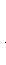 В течение года методический совет осуществлял координацию деятельности методических объединений и определял стратегические задачи развития школы.Вывод: вся деятельность методического совета способствовала росту педагогического мастерства учителя, повышению качества учебно-воспитательного процесса и разработке новых стандартов.Недостатки: недостаточная активность и инициативность членов методического совета.	Задачи на 2022-2023 учебный год: - организовать активное участие членов МС в реализации программы развития, в инновационных и опытно-экспериментальных процессах;- направить деятельность МС на повышение уровня педагогического мастерства педагогов с учетом их реального уровня компетентности и в соответствии с потребностями учителей.	Работа  школьных методических объединений учителей гуманитарного, естественно-математического циклов, методического объединения учителей начальных классов и классных руководителей. В течение 2021/2022 учебного года   проведены организационные мероприятия по составлению плана работы методических объединений, проанализированы работа методических объединений за 2021/2022 учебный год, рабочие программы по учебным курсам, изучены инструктивно- методические письма о преподавании предметов,  проведены заседания согласно планирования  по текущим вопросам согласно плану заседаний,  проводилась работа по проверке навыков чтения и письма  по классам; накоплению материалов и разработке уроков, изучены нормативные документы по проведению государственной итоговой аттестации обучающихся, статьи «Закона об образовании в Российской Федерации», велась работа с молодыми педагогами, организовывались заседания круглых столов, взаимопосещение уроков.	Велась индивидуальная работа учителей по изучению  материалов  ФГОС дошкольного, начального общего и основного общего  образования; для детей с ОВЗ, в работу заседаний методических объединений были включены вопросы: подходы к организации контрольно-оценочной деятельности в условиях перехода на Федеральный государственный образовательный стандарт общего образования; система работы с одаренными детьми, профилактика неуспеваемости обучающихся, инклюзивное обучение, доступная среда, Всероссийские проверочные работы, по недопущению перегрузок обучающихся, о дозировке домашних заданий и т.д.Рассматривались вопросы о профессиональном повышении квалификации педагогов.Педагог получает возможность на практике в ходе каждодневной работы закреплять и обогащать свои теоретические знания в области новейших достижений педагогической науки и практики, освоения и внедрения новейших педагогических и информационных технологий, изучения актуального педагогического опыта учителей-новаторов, новых программ, деятельности своих коллег.Ежемесячно проводились индивидуальные беседы по организации и проведению урока, составлены схемы – таблицы по самоанализу урока, составления технологических карт урока.Выводы:Проанализировав работу методических объединений, следует отметить, что методическая тема школы и вытекающие из нее темы методических объединений соответствуют основным задачам, стоящим перед школой;Тематика заседаний отражает основные проблемы, стоящие перед педагогами школы; заседания тщательно подготовлены и продуманы; Выступления и выводы основывались на  анализе, практических результатах, позволяющих  сделать серьезные методические обобщения. Проводилась работа по овладению учителями современными методами и технологиями обучения. Уделялось внимание формированию у  обучающихся навыков исследовательской деятельности;  сохранению и поддержанию здоровьеберегающей образовательной среды.Но в работе методических объединений недостаточное внимание уделялось навыкам самоанализа у учителей и самоконтроля у обучающихся.  Недостаточно организовано  взаимопосещение  уроков  коллег  по  МО.Рекомендации:Совершенствовать педагогическое мастерство учителей по овладению новыми образовательными технологиями.Разнообразить  в  2022/2023 году формы проведения заседаний  ШМО (круглый стол, творческий отчет, деловые игры, семинары-практикумы).Руководителям МО усилить контроль за взаимопосещением учителями уроков коллег.Вырос профессиональный уровень учителей. Недостатком  работы  является плохая организация школьными методическими объединениями  работы по взаимопосещению  уроков своих коллег.        Кроме открытых уроков, администрацией школы посещались уроки в рабочем порядке по плану внутришкольного контроля. Основные  цели посещения и контроля уроков:Владение программным материалом и методикой обучения различных категорий обучающихся.Классно-обобщающий контроль.Преемственность.Аттестация педагогических работников.Использование новых технологий (личностно  ориентированное обучение, здоровьесберегающие технологии,  информационные технологии,  групповые и коллективные технологии ).Подготовка к итоговой аттестации обучающихся.         По результатам наблюдений  за деятельностью учителей и обучающихся на уроках выявлены следующие недочеты:  отбор содержания, форм и методов обучения рассчитаны на среднего ученика, не планируется учителями урок на обучающихся с высоким и низким уровнем мотивации;не даётся домашнее задание дифференцированно с учётом индивидуальных особенностей обучающихся; (это  «западает»,  начиная с  начальной школы);преобладает монологическая форма общения учителя с обучающимися, что существенно затрудняет процесс формирования и развития у детей коммуникативных умений;учителя не в полном объеме используют  ЭОР, наглядные средства обучения;Среди причин, мешающих работе, педагоги выделили следующие:недостаток  времени на  работу  с  электронными  носителями;недостаточно отработан навык  комплексного применения различных средств обучения.Причины этих трудностей:изложение учебного материала в учебниках (даже в новых УМК) остаётся чаще всего информативным, в них нет заданий вариативного характера, заданий на творческую деятельность учащихся, как при изучении нового материала, так и при применении полученных знаний и умений;нет целенаправленной  систематической работы учителя над развитием творческих способностей обучающегося.  Выводы: В целом уроки методически  грамотно построены, уроки  насыщенные, разнообразные. Учителя-предметники начали широко использовать компьютерные технологии. Новым направлением методической деятельности педагогов можно считать создание компьютерных презентаций, способствующих улучшению  восприятию материала, расширению кругозора учащихся, развитию их интеллекта.В 2021/2022 учебном году в МБОУ «Шеинская СОШ имени Героя РФ Ворновского Ю.В.» работает  молодой  специалист: Савченко Т.А.. - учитель начальных классов. С целью оказания методической   помощи молодым специалистам  назначены наставники из числа опытных учителей, продолжена работа программы «Наставничество».Актуальный педагогический опыт  	В 2021/2022 учебном году изучался посредством посещения уроков, проведения семинаров учителя географии Петровой Е.В., учителя технологии Гринева А.Ф., они защитили опыт работы на школьном уровне. Эффективность деятельности методических объединений определяется качественной работой и анализом деятельности за истекший год,  количественными измерениями деятельности методических объединений,  по результатам методической активности педагогов, участие в  мероприятиях школьного,  муниципального, областного, всероссийского уровней  поощряется по решению заседания комиссии по распределению стимулирующих выплат оплаты труда. Необходимо отметить, что анализ деятельности методических объединений стал более глубокий, содержательный, руководители ведут мониторинг учебных достижений обучающихся.  Вместе с тем, нет в полной мере анализа выявленных проблем у педагогов. В 2022/2023 учебном году необходимо над этим поработать с руководителями МО.Диагностика профессиональных затруднений педагогов       В течение 2021/2022 учебного года проводилось анкетирование педагогов, выявлялись затруднения в профессиональной деятельности. Анализ результатов методической деятельности педагогического коллектива школы позволяет сделать вывод, что методическая поддержка учителя является достаточной и эффективной для повышения педагогического мастерства учителей. Диагностика педагогического коллектива показала, что 94 % педагогов не испытывают затруднений по планированию работы и организации деятельности,    готовы к  использованию инновационных технологий.Диагностика показала, что многие педагоги испытывают затруднения в организации проектной и исследовательской деятельности на уроке и вне урока, методике  проведения урока в рамках системно-деятельностного подхода. Необходимо организовать работу в этих направлениях в следующем учебном году.Участие учителей – предметников в семинарах,  конкурсах и  конференциях:В 2022 году:Петрова Е.В.., - выступление на РМО учителей географии.Бессонов Н.М., - выступление на августовской секцииГринев А.Ф., - выступление на августовской секцииОбщие выводы:В основном поставленные задачи на 2021/2022 учебный год выполнены.Методическая работа  проводилась в системе и была направлена на повышение качества знаний, развитие познавательных и творческих способностей  каждого ученика и учителя. Консультации, беседы  с учителями, разработка и внедрение в практику методических рекомендаций для учителей оказывали  методическую помощь учителям.Повысился профессиональный уровень педагогического коллектива. Возросла творческая активность учителей. Внедрены в образовательный процесс личностно ориентированные, здоровьесберегающие, информационно-коммуникативные технологии. Показатели успеваемости в школе достаточные, но не всегда  стабильные. Большое внимание уделялось проблемам сохранения и укрепления здоровья, мониторингу качества образования, повышению экологической грамотности учащихся. Были использованы различные формы, которые позволили решить поставленные задачи. Единство урочной и внеурочной деятельности учителей через спецкурсы, факультативы,  и дополнительное образование позволило повысить воспитательный потенциал уроков и мероприятий, что положительно отразилось на качестве образования.Наряду с имеющимися положительными результатами в работе имеются недостатки:недостаточно разнообразны формы и  технологии работы с обучающимися школы, мотивированными на учебу;недостаточно применяются в  практике элементы ЭОР;недостаточный уровень умений и навыков самоанализа своей деятельности у учителей и обучающихся.Проанализировав методическую работу в 2021/2022 учебном году  следует направить деятельность  педагогического коллектива МБОУ «Шеинская СОШ имени Героя РФ Ворновского Ю.В.», на реализацию следующих задач:-реализация в учебно-воспитательном процессе современных, в том числе интерактивных, форм и методов работы, проектирование ситуаций и событий, развивающих эмоционально-ценностную сферу  обучающихся (культуру переживаний и ценностные ориентиры);-освоение и применение психолого-педагогических технологий (в том числе инклюзивных), необходимых для адресной работы с различными контингентами обучающихся: одарённые дети, дети с ОВЗ, социально уязвимые дети и т.д., создание позитивного психологического климата в коллективе;-развитие у обучающихся познавательной активности, самостоятельности, инициативы, творческих способностей, формирование гражданской позиции, способности к труду и жизни в условиях современного мира, формирование у обучающихся культуры здорового и безопасного образа жизни;-.формирование у обучающихся метапредметных компетенций, способности к логическому рассуждению и коммуникации, культуры диалога через организацию устных и письменных дискуссий по проблемам, требующим принятия решений и разрешения конфликтных ситуаций;-корректировка учебной деятельности обучающихся исходя из данных мониторинга образовательных результатов, определение оптимальных способов обучения и воспитания обучающихся. -организация публичных выступлений обучающихся, поощрение их участия в дебатах на школьных конференциях и других форумах.Инновационная деятельность педагогического коллектива. Цель инновационной программы:  «Построение вариативной модели формирования исследовательских компетенций обучающихся с использованием современных педагогических  технологий» - создание вариативной модели, реализация которой  способствует приобретению обучающимися знаний, умений и навыков, развитию исследовательских компетенций и индивидуальных способностей, обеспечивающих эффективное решение ими различных исследовательских задач, возникающих в процессе учебной деятельности. Программа инновационной деятельности позволяет: -создавать условия для функционирования образовательного учреждения в режиме развития; - педагогам школы целенаправленно реализовывать педагогические цели и функции обучения, направленного на удовлетворение потребностей в самореализации, самовыражении школьников в различных сферах деятельности; - учащимся определять свой уровень содержания образования по предметам с учетом интересов и способностей в соответствии с профессиональными интересами и намерениями в продолжение образования; получать практико-ориентированные знания, необходимые для саморазвития и личностного самоопределения в условиях постоянного выбора; - родителям сознательно участвовать в оценке качества предоставляемых образовательных услуг; - образовательным учреждениям, социальным партнерам определять своё место в решении задач, направленных на повышение качества образования учащихся. Главная миссия нашей школы - создание максимально благоприятных условий для разностороннего развития и самообразования субъектов образовательного процесса, для достижения нового качества образования, адекватного современным запросам личности, общества и государства, что предполагает: -использование системно-деятельностного подхода в учебно-воспитательном процессе, обеспечивающего соответствие ведущей учебной деятельности обучающихся их индивидуальным особенностям и возрасту; -организацию исследовательской деятельности обучающихся  на  основе стимулирования интереса учащихся к самостоятельному поиску нового знания и осознанию значения этой деятельности для самореализации; на использования педагогом интерактивных методов в качестве ведущих; на создании ситуаций самоопределения, саморазвития, творческого самопроектирования и реализации полученных знаний в различных жизненных ситуациях;-формирование у учащихся наряду с передачей им знаний и технологий творческих компетентностей, готовности к переобучению, развитие навыков непрерывного образования, формирование исследовательских компетенций обучающихся как поэтапный проективный процесс, связанный со степенью реализации закономерных связей между процессуальными компонентами обучения (процессами преподавания и учения, целями, содержанием, методами, средствами, формами организации);-усиление воспитательного потенциала школы, обеспечение индивидуализированного психолого-педагогического сопровождения каждого обучающегося; -сохранение и укрепление здоровья всех субъектов образовательного процесса, -повышение конкурентоспособности и инвестиционной привлекательности образования в результате опережающего обновления материально-технической базы школы. Выводы:В целом план методической работы был выполнен полностью. Методическая тема и вытекающие из нее темы МО соответствуют основным задачам, стоящим перед школой. Все учителя объединены в предметные МО, то есть, вовлечены в методическую систему школы. Тематика заседаний МО, МС и педагогических советов отражают основные проблемные вопросы, которые стремится решать педагогический коллектив. Повысился профессиональный уровень учительского коллектива. В ходе предметных недель учителя проявили хорошие организаторские способности, разнообразные формы их проведения вызвали повышенный интерес у обучающихся.Задачи:1.Руководителям МО при планировании методической работы в 2022/2023 учебном  году предусмотреть такие формы и методы, которые способствовали бы профессиональному росту преподавателей: проблемные семинары, круглые столы, мастер-классы и др.2.Продолжить работу в методических объединениях по составлению диагностических карт профессионального роста педагогов.3.Продолжить работу по освоению и внедрению в УВП современных технологий. 4. Организовать работу в условиях внедрения ФГОС СОО, профессионального стандарта «Педагог» и Национальной системы личностного роста.Оценка библиотечно-информационного обеспеченияШкольная библиотека сегодня – это и очаг культуры, и место, где помогают учиться, где учащиеся могут получить самую разнообразную информацию.    Несмотря на интервенцию новых носителей информации, книжная культура сохраняет свое значение. Только то общество, которое читает, является обществом, которое мыслит. Книга останется в мире разносторонних средств массовой информации основополагающим инструментом культуры. Принципиально меняется способ учения, меняется система постановки задач и цели всей школьной работы.     Основными задачами  библиотечно-информационного центра являются:1.Сбор, обработка, накопление, систематизация информации на различных носителях.2. Компьютерная каталогизация и обработка информационных	средств.Главная цель работы библиотеки – это развитие свободной, жизнелюбивой, талантливой личности, обогащенной научными знаниями о природе и человеке, готовой к созидательной и творческой деятельности, нравственному поведению и экологической культуре через любовь и уважение к чтению и книге. Основные функции информационно -библиотечного центра:Образовательная – поддерживать и обеспечивать образовательные цели учащихся.Информационная – предоставлять возможность использовать информацию вне зависимости от ее вида, формата и носителя.Культурная – организовывать мероприятия, воспитывающие культурное и социальное самосознание, содействующие эмоциональному развитию учащихся.Воспитательная – библиотека способствует развитию чувства патриотизма по отношению к государству, своему краю и школе.Ведение учетной и планово – отчетной  документацииШкольным библиотекам всегда не хватало полноценного  художественного и научно-популярного фонда. Основное ядро школьной библиотеки – литература в помощь учебному процессу, в том числе и программного содержания и художественная. Библиотечный фонд библиотеки имеет свою специфику, так как подразделяется на учебный и основной. Работа с фондом учебной литературы тоже требует пристального внимания: комплектование, прием, учет, выдача, работа по сохранности, списание и т.д.     На пополнение фонда учебников в этом году федеральным бюджетом выделены денежные средства 300000 руб.на учебники - приобретено 587 экз. учебников., 65000 на рабочие тетради для учащихся начальной школы – приобрели рабочие тетради для учащихся начальных классов. Все учебники учитываются суммарно, хранятся в библиотеке (в отдельном помещении).Обеспеченность учебниками  в 2021/2022 учебном году составила 100%.Выводы:– Число посещений в этом учебном году увеличилось, а значит и средняя читаемость увеличилась на 0,5%.– В этом году постоянно пользовались фондом библиотеки 287 человека (охват читателей 100%)– Обеспеченность учебниками  в 2022 году составила 100%.Задачи:– пополнении фонда художественной, отраслевой, методической и справочной литературы.–Своевременное формирование заказа на учебники на 2022/2023 учебный год.Оценка материально-технической базыМатериально-техническая база способствует качественной организации педагогического процесса в школе.	В школе созданы безопасные и комфортные условия обучения. Действует кабинетная система обучения. Уровень материально-технического обеспечения кабинетов достаточно высок и соответствует современным требованиям. Имеется библиотека, спортивный зал, столовая на 96 посадочных мест; информационно-образовательный центр -  кабинет информатики, медиатека,  спортивный стадион – футбольное поле, беговая дорожка, гимнастический городок.	Территория школы благоустроена. На территории расположено  здание школы, пришкольный учебно-опытный участок, фруктовый сад, искусственный водоем, клумбы, газоны, рабатки, арабески. Географическая площадка  укомплектована частично. Создана экологическая тропа и этнографический уголок.Школа имеет центральное отопление, люминесцентное освещение, холодное водоснабжение, канализацию. Библиотека имеет в своем фонде 3012 экземпляров, в том числе:1470 экземпляров художественной; 45 – методической; 1500 – учебной; 12 наименований журналовТаблица 3Оборудование мастерских позволяет осваивать учебные программы по технологии. Все кабинеты оснащены качественной мебелью, инвентарем.        За последние годы образовательная среда школы включила в себя такой важный компонент, как информационная среда - системно организованные на основе современных информационных технологий:содержание информации (информационные ресурсы, обслуживающие различные стороны образовательного процесса); аппаратно-программные средства (компьютерная техника, локальная сеть образовательного учреждения (Интернет), доступ в Интернет, программное обеспечение;регламент пользования (уровни доступа к хранящейся в сети информации, принципы пополнения и изменения информации, навыки пользования компьютерной техникой у педагогов и учащихся).Существующая материально-техническая база школы соответствует современным требованиям. Оборудован информационно-образовательный центр: кабинет информатики и ИКТ, медиатека, 6 учебных  и 1 служебный кабинет оснащены персональными компьютерами. В школе имеется   выход в Интернет. Наличие в нашей  школе информационной среды позволяет: формировать у учащихся компьютерную грамотность как общетрудовой навык, востребованный на рынке труда,создавать информационную базу, необходимую для организации проектной деятельности учащихся,индивидуализировать учебный процесс за счет предоставления возможности учащимся как углубленно изучать предметы (обращение их к дополнительной информации, электронным учебникам и практикумам),  так и отрабатывать элементарные навыки (тестовые программы, программы-тренажеры).повышать качество наглядности в учебном процессе (презентации, в том числе и интерактивные, выполнение сложных графиков, таблиц, трехмерных изображений)оптимизировать документооборот и облегчить принятие управленческих решений, ускорять доступ к любой информации, касающейся всех участников образовательного процесса.Регламент работы компьютерного  класса в школе  организован  таким образом, чтобы имелась возможность пользоваться компьютерной техникой  не только на уроках информатики и ИКТ,  но и во время самостоятельной или проектной деятельности учащихся, подготовки педагогов к урокам. Учителя ведут работу по заполнению журналов в «Виртуальной школе».Администрация школы принимает меры по улучшению медицинского  обслуживания учащихся, которое осуществляется  в офисе семейного врача.Материально-техническая база кабинета физикиМатериально-техническая база кабинета начальных классовМатематикаРусский языкОкружающий мирТехнологияОпись имущества кабинета русского языкаОпись имущества и оборудования кабинета математикиБлагоустройство.Благоустройство территории МБОУ «Шеинская СОШ имени Героя РФ Ворновского Ю.В.» выполнено в рамках капитального ремонта школы, в соответствии с планом благоустройства разработанного УКС Корочанского района.Оценка функционирования внутренней системы оценки качества образованияОценка качества образования МБОУ «Шеинская СОШ имени Героя РФ Ворновского Ю.В.»» осуществляется в соответствии с Программой мониторинга качества образования МБОУ «Шеинская СОШ имени Героя РФ Ворновского Ю.В.»», разработанной с учетом критериев муниципальной и региональной систем оценки качества образования и утвержденной педагогическим советом МБОУ «Шеинская СОШ имени Героя РФ Ворновского Ю.В.» (протокол № 01 от 18.08.2022 г.)Объектом мониторинга качества образования является образовательная система МБОУ « Шеинская СОШ имени Героя РФ Ворновского Ю.В.».Оценка качества образования осуществляется по уровням образования (начальное общее образование, основное общее образование, среднее общее образование) и по показателям, разбитым на подгруппы:показатели качества конечных результатовпоказатели качества образовательного процессапоказатели качества условий образовательного процессаПоказатели отслеживались с помощью сбора статистических данных, проведения контрольных работ и диагностических срезов, методик оценки уровня воспитанности, психологических методик, анализа документации.Полученные данные рассматривались на заседании педагогического совета школы, совещаниях при директоре, использовались при корректировке плана работы на текущий учебный год, формировании плана работы школы на 2022/2023 учебный год, а также при проведении самообследования школы за 2022 год.Раздел II.2.1 Показатели деятельности МБОУ «Шеинская СОШ имени Героя РФ Ворновского Ю.В.» по результатам самообследования за 2022 год - образовательная деятельность образовательного учреждения была организована в соответствии с нормативно-правовым документами федерального, регионального, муниципального и школьного уровней;- в школе были разработаны необходимые организационно-правовые документы: Устав, образовательная программа, программа развития, программа мониторинга, локальные акты, есть в наличии свидетельство об аккредитации, лицензии на право ведения образовательной деятельности;- учебный план, календарный учебный график, расписание учебных занятий, режим работы школы соответствовали нормативным документам и СанПин;- образовательная деятельность ориентирована на выполнение социального заказа;- приём и отчисление обучающихся регламентирован локальными актами регионального и школьного уровней;- была организована работа в рамках социального партнерства с учреждениями культуры, ОУ, правоохранительными органами;- была организована классно-урочная работа с детьми с ОВЗ;- родители принимали участие в образовательной деятельности;- работа образовательного учреждения организована в одну смену;- в системе управления школой сформирован интегрированный подход к выполнению управленческих функций, усилен их организационный аспект с учётом многообразия участвующих в управлении субъектов;- коллегиальные органы выполняли свои функции в управлении организацией;- запланированные ими мероприятия выполнены в полном объёме;- информация о решениях коллегиальных органов доводилась до участников образовательного процесса и своевременно размещалась на сайте организации;- наблюдалась активная деятельность органов общественного управления;- обучающиеся школы показали высокое качество знаний по независимым мониторинговым исследованиям, всероссийским проверочным работам;- результаты проверок, проведённых органами государственного контроля подтвердили статус школы и высокий уровень организации образовательной деятельности в организации;- направления образовательной деятельности школы ориентированы на реализацию в полном объёме образовательной программы;- в ходе учебного процесса были реализованы учебные планы ФГОС в 2-4 6-11 классах и учебные планы обновленного ФГОС 1 и 5 классы.. Учебные планы соответствуют базисному учебному плану и госстандарту, отражают концептуальные положения образовательного процесса и соответствует целям и задачам школы. Часть, формируемая участниками образовательных отношений в 1-11 классах направлен на удовлетворение запросов участников образовательного процесса, соответствует естественно-научной направленности школы в обучении детей;- в 2022 году образовательные программы по всем предметам учебного плана выполнены полностью;- уровень подготовки выпускников начальной, основной и средней школы в основном стабилен;- увеличилось количество детей, занимающих призовые места на муниципальном этапе всероссийской олимпиады школьников.- вопрос формирования качественных, устойчивых и всесторонних знаний обучающихся стоял на контроле администрации в течение всего 2022 года;- все обучающиеся классов аттестованы;- в школе обеспечено выполнение Закона РФ “Об образовании в Российской Федерации” в части исполнения государственной политики в сфере образования, защиты прав участников образовательного процесса при организации и проведении государственной итоговой аттестации;- в школе проведена планомерная работа по подготовке и проведению государственной итоговой аттестации выпускников и обеспечено организованное проведение итоговой аттестации;- информированность всех участников образовательного процесса с нормативно – распорядительными документы проходила своевременно через совещания различного уровня;- упорядочены и систематизированы потоки информации о результатах аттестации, создан инструментарий для анализа по различным направлениям;- обращение родителей по вопросам нарушений в подготовке и проведении итоговой государственной аттестации выпускников в школе не поступали;- знания, вынесенные на проверку в ходе выполнения государственной итоговой аттестации по русскому языку и математике по всем содержательным линиям усвоены удовлетворительно и соответствуют требованиям Федерального компонента государственных образовательных стандартов основного общего образования;- сложившаяся в школе система выявления и сопровождения одарённых обучающихся способствует обеспечению результативности в работе по данному направлению;- активное взаимодействие школы с районными ветеранскими общественными объединениями по военно-патриотическому воспитанию подрастающего поколения;- имеются условия для занятий физкультурно-спортивной деятельностью;- положительная работа педагогов по обеспечению результативного участия обучающихся школы в конкурсах по формированию здорового образа жизни;- все направления воспитательной работы позволяют осуществлять личностно ориентированный подход в воспитании при одновременной массовости воспитательных мероприятий и стимулировать творческие способности обучающихся во всех аспектах воспитательной деятельности;- отметить хороший уровень воспитанности обучающихся 1-4, 5-9 классов и рост уровня воспитанности обучающихся 10-11 классов;- отметить активную деятельность педагогического коллектива по воспитанию нравственных качеств личности каждого школьника;- отметить создание  хороших условий по развитию театральной культуры, хоровогоискусства, распространению произведений искусства и культуры, проведению культурных мероприятий, направленных на популяризацию российских культурных, нравственных и семейных ценностей;- отметить положительную работу в межведомственном взаимодействии с различными субъектами профилактики по предупреждению преступлений и правонарушений несовершеннолетних;- в школе созданы условия по соблюдению прав и гарантий обучающихся, их успешной социализации;- отметить положительную работу по трудоустройству несовершеннолетних на предприятия в летний период;- школа реализует важную общественную задачу, способствуя социализации и самореализации молодых людей, вносит свой вклад в укрепление стабильности в обществе;- данные трудоустройства и продолжения образования выпускниками школы показывают, что школа выполняет эту задачу;- в школе  подобран достаточно профессиональный состав, все  педагоги в ходе аттестации в 2022 году подтверждают заявленные высшие и первые квалификационные категории;-методическая работа  ведётся целенаправленно, в соответствии с утверждённым планом;- методическая тема МБОУ «Шеинская СОШ имени Героя РФ Ворновского Ю.В.» и вытекающие из нее темы работы МО соответствуют основным задачам, стоящим перед школой;- тематика заседаний педагогического совета, научно – методического совета, заседаний методических объединений отражает основные проблемные вопросы, стоящие перед учителями;- в полном объеме обеспечивается подготовка педагогов к работе в режиме реализации федеральных государственных образовательных стандартов второго поколения;- в школе созданы условия в соответствии с новыми современными требованиями к образовательному процессу:- библиотека укомплектована необходимой учебной и методической литературой на удовлетворительном уровне;- все обучающиеся школы были обеспечены необходимыми учебниками;- сформирована единая информационная среда: стабильно функционирующая локальная сеть, электронная почта, сайт, организован доступ участников образовательного процесса  к образовательным ресурсам сети Интернет, благодаря чему обеспечивается мощный информационный поток для организации уроков и внеклассных мероприятий;- почти во всех учебных кабинетах оборудовано автоматизированное рабочее место учителя, которое включает в себя персональный компьютер, проектор, принтер;- созданы условия для взаимодействия семьи и школы через единое информационное пространство:- заключен договор с «Ростелеком», предусматривающий обеспечение ведения электронного классного журнала и электронного дневника обучающихся на базе «Виртуальной школы»;- состояние материально-технической базы школы соответствует требованиям ФГОС предъявляемым к общеобразовательным учреждениям.Общие проблемы, выявленные в результате самообследования:- учреждение не располагает достаточным количеством учебных кабинетов для организации и проведения занятий по внеурочной деятельности;- недостаточный уровень работы по индивидуализации и дифференциации обучения обучающихся,учету индивидуальных познавательных возможностей и способностей обучающихся;- недостаточная работа педагогов со слабыми обучающимися по развитию их интеллектуальных способностей;- не сформирована система повышения квалификации и методического сопровождения учителей, работающих с одарёнными детьми;- Задачи на 2023 год:- продолжить организацию образовательной деятельности в соответствии с нормативно — правовыми документами федерального, регионального, муниципального и школьного уровней;- продолжить образовательную деятельность по выполнению образовательной программы, программы развития, социального заказа;- продолжить организацию образовательной деятельности школы, ориентированную на реализацию в полном объеме образовательной программы;- продолжить работу по реализации ФГОС на уровне основного общего образования;- обеспечить овладение обучающимися содержанием новых образовательных стандартов, вооружить осознанными, прочными знаниями, развивая их самостоятельное мышление;- разработать единую для начальной и средней школы систему форм, приемов и методов, направленных на достижение необходимых уровней развития компетенций в соответствии с требованием ФГОС;- внедрять методические приемы современных педагогических технологий по всем предметам;- использовать информационные технологии на уроках для повышения их эффективности, применять проектно-исследовательские методы для мотивации обучения учащихся при групповом и индивидуальном обучении; привлекать учащихся для подготовки к отдельным элементам урока,- применяя индивидуальные задания исследовательского характера для самостоятельного выполнения;- учителям-предметникам, классным руководителям продолжить работу по отслеживанию и повышению успеваемости и качества знаний обучающихся; повышать качество знаний через осуществление деятельностного подхода в условиях реализации ФГОС НОО;- руководителям методических объединений обсудить результаты промежуточной аттестации с аттестационными испытаниями, выявить наибольшие затруднения у обучающихся, выяснить причины снижения уровня качества знаний и определить меры по ликвидации возможных затруднений;- использовать анализ результатов промежуточной аттестации для планирования работы в 2023 году;- администрации школы усилить контроль за соблюдением принципа объективности оценивания по русскому языку, математике, биологии, английскому языку, информатике, обществознанию, музыке.- включить в план работы школы все направления деятельности, связанные с организацией и проведением итоговой аттестации выпускников;- включить в план внутришкольного контроля проведение административных контрольных работ в 10, 11 классах по материалам открытого банка заданий ЕГЭ по русскому языку, математике, обществознанию, истории, информатике, физике, химии, биологии, географии, английскому языку, литературе. На заседаниях предметных методических объединений обсуждать результаты всехпроводимых контрольных срезов, пробных тестирований в формате и по материалам ЕГЭ, проводить систематическую работу по ликвидации предметных затруднений, выявленных срезами у обучающихся;- на заседании предметных методических объединений обсудить результаты государственной итоговой аттестации выпускников 9 и 11-х классов; разработать план устранения недостатков и обеспечить безусловное его выполнение в течение года;- администрации школы поставить на классно – обобщающий контроль параллель 9, 11 классы с целью выявления сформированности ЗУН и коррекции знаний обучающихся, нуждающихся в педагогической поддержке;- обеспечить контроль за посещением дополнительных занятий по подготовке к государственной итоговой аттестации учителями-предметниками и классными руководителями, работающими в выпускных классах;- учителям-предметникам в педагогической деятельности:- в целях предупреждения не прохождения порога на ЕГЭ усилить индивидуальную работу со слабоуспевающими учащимися на уроках;- стимулировать познавательную деятельность обучающихся как средства саморазвития и самореализации личности;- применять формы и методы работы со слабоуспевающими обучающимися по развитию их интеллектуальных способностей, составлять индивидуальные планы работы по ликвидации пробелов в знаниях, умениях и навыках обучающихся, слабо мотивированных на учебу;- контроль знаний, умений и навыков обучающихся проводить в формате и по материалам открытого банка заданий ЕГЭ и ОГЭ;- вести целенаправленную подготовку учащихся к государственной итоговой аттестации по всем предметам учебного плана на базовом и повышенном уровнях;- осуществлять взаимодействие между семьёй и школой с целью организации совместных действий для решения успешности обучения и социализации личности;- сохранить и повысить результативность участия в предметных олимпиадах всех уровней;- использовать ресурсы дополнительного образования и внеурочной деятельности для расширения возможностей выбора индивидуальных траекторий и развития творческого потенциала личности;- повысить качество подготовки к муниципальному этапу олимпиады школьников;- усилить контроль за работой педагогов – наставников по сопровождению исследовательских работ обучающихся;- продолжить индивидуальную работу по повышению мотивации обучающихся к участию в муниципальных олимпиадах;- продолжить формирование системы повышения квалификации и методического сопровождения учителей, работающих с одарёнными детьми;- шире использовать исследовательские, проектные, интерактивные методы и формы в воспитательной работе;- своевременно выявлять учащихся, оказавшихся в социально опасном положении, содействовать созданию условий для формирования адаптивных социальных навыков;- продолжить осуществление мониторинговых исследований с целью выявления позитивных изменений личности ребенка;- активизировать работу по организации экскурсий на предприятия обучающихся 8-11 классов;- развивать самостоятельность, инициативу, самодеятельность учащихся, организовывать и направлять ведущую к успеху деятельность;- мотивировать учителей на непрерывное повышение педагогического мастерства;- предоставить учителям список сайтов в Интернете, где предлагают дистанционное обучение;- руководителям МО при планировании методической работы на 2023 год предусмотреть такие формы и методы, которые способствовали бы профессиональному росту преподавателей: проблемные семинары, круглые столы, мастер-классы;- продолжить работу в методических объединениях по составлению диагностических карт профессионального роста педагогов;- продолжать проведение обучающих семинаров по вопросам реализации ФГОС, рассмотрение в рамках педагогических советов, методических советов, школьных методических объединений вопросов, способствующих повышению методической готовности учителей к работе по новым стандартам;-использовать методический потенциал компетентных педагогов в системе методического сопровождения работы с кадрами;- организовать работу в условиях внедрения ФГОС СОО и Профессионального стандарта «Педагог».стр.Раздел IРаздел IРаздел IРаздел I11Общая характеристика учрежденияОбщая характеристика учреждения31.1.Общие сведения 31.2.Основные позиции программы развития образовательного учреждения422Оценка организации образовательной деятельностиОценка организации образовательной деятельности52.1.Нормативно-правовое обеспечение52.2.Деятельность, направленная на обеспечение обязательного общего образования и соблюдения прав обучающихся62.3.Организация внеурочной  и внеклассной деятельности обучающихся82.4.Организация работы с одарёнными детьми222.5.Деятельность по сохранению здоровья обучающихся2333Оценка системы управления организацииОценка системы управления организации2444Оценка содержания и качества подготовки обучающихсяОценка содержания и качества подготовки обучающихся284.1.Характеристика образовательных программ284.2.Государственная  итоговая  аттестация  обучающихся 11 класса444.3.Государственная  итоговая  аттестация  обучающихся 9 класса464.4.Результаты промежуточной аттестации494.5.Достижения обучающихся в олимпиадах и конкурсах554.6.Всероссийские проверочные работы5755Оценка организации учебного процессаОценка организации учебного процесса5966Оценка востребованности выпускниковОценка востребованности выпускников6077Оценка качества кадрового обеспеченияОценка качества кадрового обеспечения6188Оценка учебно-методического обеспеченияОценка учебно-методического обеспечения6499Оценка библиотечно-информационного обеспеченияОценка библиотечно-информационного обеспечения731010Оценка материально-технической базыОценка материально-технической базы751111Оценка функционирования внутренней системы оценки качества образованияОценка функционирования внутренней системы оценки качества образования86Раздел IIРаздел IIРаздел IIРаздел II1Показатели деятельности МБОУ «Шеинская СОШ имени Героя РФ Ворновского Ю.В.» по результатам самообследования за 2022 годПоказатели деятельности МБОУ «Шеинская СОШ имени Героя РФ Ворновского Ю.В.» по результатам самообследования за 2022 годПоказатели деятельности МБОУ «Шеинская СОШ имени Героя РФ Ворновского Ю.В.» по результатам самообследования за 2022 год87№ ппФИОучителяНазвание Класс Кол-во часовКол-во учеников1.Лазарева Л.ГАлгоритмика11172.Лазарева Л.ГФункциональная грамотность11173.Лазарева Л.ГРазговор о важном11174Петрова Н.В.Алгоритмика21145.Петрова Н.В.Функциональная грамотность21146Петрова Н.В.Разговор о важном21147.Емельянова Т.А.Алгоритмика21148.Емельянова Т.А.Функциональная грамотность21149Емельянова Т.А.Разговор о важном21149Емельянова Т.А.Разговор о важном21011Савченко Т.А.Алгоритмика3181011Савченко Т.А.Разговор о важном31812Бессонов Н.М.Мы-олимпийцы311413Бессонов Н.М.Мы-олимпийцы41814Бессонов Н.М.Волейбол511516Бессонов Н.М.Волейбол611317Бессонов Н.М.Волейбол 8,912318Бессонов Н.М.Разговор о важном711519Нестерова Е.Н.Мир в будущее111720Нестерова Е.Н.Белгородоведение611221Нестерова Е.Н.Основы проектной деятельности81822Нестерова Е.Н.Основы проектной деятельности911523Нестерова Е.Н.Разговор о важном911524Косолапкина Ю.Ю.Алгоритмика51125Косолапкина Ю.Ю.Алгоритмика61726Косолапкина Ю.Ю.Алгоритмика711427Косолапкина Ю.Ю.Алгоритмика811328Косолапкина Ю.Ю.Безопасный интернет71730Косолапкина Ю.Ю.Разговор о важном101831Петрова Е.В.Мир лекарственных растений611232Лакаткина Н.Е.Химия вокруг нас111733Лакаткина Н.Е.Разговор о важном611234Богачевская Т.С.Разговор о важном511235Гринёв А.Ф.Я – пешеход и пассажир111736Гринёв А.Ф.Я – пешеход и пассажир211437Гринёв А.Ф.Я – пешеход и пассажир311438Гринёв А.Ф.Я – пешеход и пассажир41839Гринёв А.Ф.Клуб «Стелок-снайпер»911540Гринёв А.Ф.Клуб ЮИД «Школа безопасности»511241Гринёв А.Ф.Юнармия711542Гринёв А.Ф.Функциональная грамотность41843Гринёв А.Ф.Юные аграрии611244Нестеров Д.И.Финансовая грамотность811245Нестеров Д.И.Финансовая грамотность911546Нестеров Д.И.Финансовая грамотность101847Нестеров Д.И.Финансовая грамотность111748Нестеров Д.И.Клуб молодых избирателей111749Бессонова Н.В.В мире закономерных случайностей81850Бессонова Н.В.За страницами учебника математика911551Разговор о важном81852Афанасьева И.Н. Мы начинаем КВН711553Афанасьева И.Н. Учимся говорить по на английском111754Афанасьева И.Н. Функциональная грамотность511255Афанасьева И.Н. Функциональная грамотность10.1111556Афанасьева И.Н. Школа КВН10,1111557Хохлова Е.В.Разговор о важном1117ИТОГОКлассыУровень воспитанности (начало учебного  года)Уровень воспитанности(1 полугодие )124,3 хороший4,3 хороший34,4 хороший3,9 средний44,4 хороший4,2 хороший54,0 хороший4,2 хороший64,7 высокий3.9 средний73,6 средний3,9 средний84,1 хороший4,3 хороший94,5 высокий3,9 средний10-114,1 хороший4,2 хорошийПо школе4,2 хороший4,2 хорошийДолжность ФИОКурируемые направленияКонтактная информацияДиректор Суханкина Галина ЮрьевнаСоздание условий для функционирования и развития ОУ;Организация образовательной деятельности;Обеспечение административно-хозяйственной (производственной) работы школы;Создание режима соблюдения норм и правил ТБ.847231-3-95-36Заместитель директораПетрова Елена ВячеславовнаОбеспечение обязательного общего образования, промежуточная и итоговая аттестация (в том числе ОГЭ и ЕГЭ), аттестация педагогов, профильное обучение, мониторинговые исследования, методическая работа, сопровождение одарённых детей847231-3-95-36Заместитель директораЛакаткина Наталия ЕвгеньевнаВоспитательная работа, внеурочная деятельность, дополнительное образование, ученическое самоуправление. 847231-3-95-36Название курсаКласс Цель введения курсаОДНКНР5Формирование гражданских ценностей, воспитание любви к своей стране, чувстве ответственности за её судьбу, бережному отношению к культурному наследию, правовой культуры и ответственного поведения гражданина.Я и моя профессия9Актуализация процесса профессионального самоопределения обучающихся за счет специальной организации их деятельности, включающей получение знаний о себе, о мире профессий.Математика 8Формирование   устойчивого интереса  к изучению данного предмета, развитие информационно – коммуникативной компетентности обучающихся.Биология 7формирование системы биологических знаний как компонента целостности научной карты мира; овладение научным подходом к решению различных задач; овладение умениями формулировать гипотезы, конструировать, проводить эксперименты, оценивать полученные результаты; овладение умением сопоставлять экспериментальные и теоретические знания с объективными реалиями жизни.«5»«4»«3»«2»264-«5»«4»«3»«2»-111-«5»«4»«3»«2»-39-«5»«4»«3»«2»-193 (пересдали в летний период)«5»средний баллБолее 60 баллов в %Менее 60 баллов в%48,614«5»«4»«3»23-№ ПредметКачество знаний2 классУспеваемость2 классКачество знаний3 классУспеваемость3 классКачество знаний4 классУспеваемость4 классКачество знанийпо школеУспеваемость1Русский язык601008010056100691002Литературное чтение8010010010069100831003Математика701008010063100711004Окружающий мир8010010010069100831005Иностранный язык (английский)901004010069100661006Изобразительное искусство9010010010094100951007Технология10010010010094100981008Музыка10010010010094100981009Физическая культура10010010010010010010010010Литературное чтение на родном языке (русском)801001001007510085100Итого:60100401005610085100№п/пПредметКачество знаний5 классУспеваемость5 классКачество знаний6 классУспеваемость6 классКачество знаний7 классУспеваемость7 классКачество знаний8 классУспеваемость8 классКачество знаний9 классУспеваемость9 класс1Русский язык57100471007310073100561002Литература86100671007310091100781003Иностранный язык (английский)57100671007310091100561004Второй иностранный язык (немецкий)8610067100--91100441005Родная литература (русская)86100671007310082100781006Математика57100601005410091100561007Информатика---7310055100441008История России. Всеобщая история. История71100531007310073100561009Обществознание--7310054100731005610010География5710067100731001001007810011Биология 711006710082100911006710012Физика----54100551005610013Химия------911006710014Изобразительноеискусство100100100100100100100100--15Музыка7110010010091100----16Физическая культура10010010010010010010010010010017Основы безопасностижизнедеятельности-----731006710018Технология71100931009110082100--19ОДНКНР100100--------20Я в мире профессий--------89100ИТОГО4310040100541004510033100№п/пПредметКачество знаний10 классУспеваемость10 классКачество знаний11 классУспеваемость11 класс1Русский язык831001001002Литература1001001001003Иностранный язык (английский)1001001001004Математика (алгебра и начала математического анализа, геометрия)831001001005Информатика 1001001001006История России. Всеобщая история. История1001001001007Обществознание (включая экономику и право)1001001001008География1001001001009Биология 10010010010010Физика10010010010011Химия10010010010012Русское правописание: орфография и пунктуация10010010010015Физическая культура10010010010016Основы безопасностижизнедеятельности10010010010018Астрономия-10010010019Замечательные неравенства8310010010020Методы решения задач по физике10010010010021ИТОГО83100100100КлассКоличествоучащихся, обучающиеся по основной образовательной программеКоличество учащихся окончивших на «5»(Ф.И.)Количество учащихся окончивших на «4»и «5»Количество учащихся окончивших на «3»Количество учащихся окончивших на «2»(Ф.И.)КачествознанийУспеваемость19210064-601003101Рожнев К.45-401004162Рожнева К.Клейн Р.77-56100Всего:4521716-5210057034-43100615069-40100711065-54100811056-4510099036-33100Всего:5302330-46100106051-83100111010-100100Всего:706192100Итого по школе:10524745511002019/2020 уч.год2020/2021 уч.год2021/2022 уч.годКачество знаний по школе455351№ п.п.Ф.И. участникаКлассназвание конкурса местоРуководитель1.Спильник Станислав7Выставка выгоночных цветочно-декаративных растенийпризёрЛакаткина Н.Е.2.Шадманова Насиба10выставка детского технического творчествапризёрКосолапкина Ю.Ю.3.Шеина Татьяна5Пасхальный фестиваль «Радость моей души»призерПетрова Н.В.4.Пискунов Михаил7«Их имена – наша гордость! На страже пожарной безопасности Белогорья»победительГринев А.Ф.5Логвинова Варвара9«Их имена – наша гордость! На страже пожарной безопасности Белогорья»призерГринев А.Ф.6Петров Николай5«Иллюстрируем произведения Белгородских писателей»призёрХохлова Е.В.7Рожнева Ксения7«Мой край – родная Белгородчина»призерБогачевская Т.С.8Пискунова Юлия8Всероссийский конкурс сочиненийпризерХохлова Е.В.9.Педагогический коллектив школы«Сдай макулатуру – сохрани дерево»призерСуханкина Г.Ю.ПредметКлассВремя выполнения работыПечать вариантов ВПРНе допускается печать двух страниц на одну сторону листа А4Русский язык(1 часть)5 (по программе начальной школы)45 минутформат печати - А4, чёрно-белая, односторонняяРусский язык(2 часть)5 (по программе начальной школы)45 минутформат печати - А4, чёрно-белая, односторонняяМатематика5 (по программе начальной школы)45 минутформат печати - А4, чёрно-белая, допускается печать на обеих сторонах листаОкружающий мир5 (по программе начальной школы)45 минутформат печати - А4, чёрно-белая, допускается печать на обеих сторонах листаМатематика6 (по программе 5)60 минутформат печати - А4, чёрно-белая, допускается печать на обеих сторонах листаРусский язык6 (по программе 5)60 минутформат печати - А4, чёрно-белая, допускается печать на обеих сторонах листаБиология6 (по программе 5)45 минутформат печати - А4, чёрно-белая, допускается печать на обеих сторонах листаИстория6 (по программе 5)45 минутформат печати - А4, чёрно-белая, допускается печать на обеих сторонах листаМатематика7 (по программе 6)60 минутформат печати - А4, чёрно-белая, допускается печать на обеих сторонах листаРусский язык7 (по программе 6)90 минутформат печати - А4, чёрно-белая, допускается печать на обеих сторонах листаБиология7 (по программе 6)45 минутформат печати - А4, чёрно-белая, допускается печать на обеих сторонах листаГеография7 (по программе 6)45минутформат печати - А4, чёрно-белая, допускается печать на обеих сторонах листаОбществознание7 (по программе 6)45 минутформат печати - А4, чёрно-белая, допускается печать на обеих сторонах листаИстория7 (по программе 6)45 минутформат печати - А4, чёрно-белая, допускается печать на обеих сторонах листаМатематика8 (по программе 7)90 минутформат печати - А4, чёрно-белая, допускается печать на обеих сторонах листаРусский язык8 (по программе 7)90 минутформат печати - А4, чёрно-белая, допускается печать на обеих сторонах листаБиология8 (по программе 7)45 минутформат печати - А4, чёрно-белая, допускается печать на обеих сторонах листаГеография8 (по программе 7)45 минутформат печати - А4, чёрно-белая, допускается печать на обеих сторонах листаПредметКлассВремя выполнения работыПечать вариантов ВПРНе допускается печать двух страниц на одну сторону листа А4Физика8 (по программе 7)45 минутформат печати - А4, чёрно-белая, допускается печать на обеих сторонах листаОбществознание8 (по программе 7)45 минутформат печати - А4, чёрно-белая, допускается печать на обеих сторонах листаИстория8 (по программе 7)45 минутформат печати - А4, чёрно-белая, допускается печать на обеих сторонах листаАнглийский язык, французский язык, немецкий язык8 (по программе 7)45 минутформат печати - А4, чёрно-белая, допускается печать на обеих сторонах листаМатематика9 (по программе 8)90 минутформат печати - А4, чёрно-белая, допускается печать на обеих сторонах листахРусский язык9 (по программе 8)90 минутформат печати - А4, чёрно-белая, допускается печать на обеих сторонах листахБиология9 (по программе 8)45 минутформат печати - А4, чёрно-белая, допускается печать на обеих сторонах листахГеография9 (по программе 8)45минутформат печати - А4, чёрно-белая, допускается печать на обеих сторонах листахОбществознание9 (по программе 8)45 минутформат печати - А4, чёрно-белая, допускается печать на обеих сторонах листахИстория9 (по программе 8)45 минутформат печати - А4, чёрно-белая, допускается печать на обеих сторонах листахФизика9 (по программе 8)45 минутформат печати - А4, чёрно-белая, допускается печать на обеих сторонах листахХимия9 (по программе 8)90 минутформат печати - А4, чёрно-белая, допускается печать на обеих сторонах листахСентябрь – декабрь:8.10-8.15-приход в школу   8.15-8.25  - зарядка                                                             8.25.-8.30-подготовка к уроку8.30.- 9.05-первый урок9.05 -9.40 –перемена 20 минут 10.00-10.35 - второй урок10.45.-11.20 -динамическая пауза11.30 -12.05-третий урок12.05.-12.25 –перемена 20 мин. 12.25.-13.10 -четвёртый урокЯнварь – май:1 урок – 08.30 – 09.10., перемена 15 минут (завтрак)2 урок – 09.25 – 10.15., перемена 10 минутДинамическая пауза – 10.25. – 11.15.3 урок – 11.25 – 12.05., перемена 20 минут4 урок – 12.25 – 13.10НаименованиеОбучающиеся  9 классаОбучающиеся 11  классаОбщее количество выпускников125Из них поступили:- зачислены в 10 класс6- в вечернюю (сменную школу)- в учреждения СПО63- ВУЗы2- на различные курсы- поступили на работу и не продолжают обучение- не работает и не учится- в ряды РВС (армия)- оставлены на повторный курс обучения- другое2020 год%2021 год%1. Общее2. Женщин3. Мужчин17143100 %82 %18 %18153100 %82 %18 %Всего  педагогических работниковСтаж работыСтаж работыСтаж работыСтаж работыВсего  педагогических работниковот 0 до 5 летот 5 до 25 летот 25 до 35 летБолее  35 лет 173437Образование и категорияКоличество учителейКоличество учителейОбразование и категория 2020 год2021 годВсего  педагогических работниковИз них:1.Высшее образование2. Среднее - специальное3. Высшая категория4. Первая категория5.  Без категории1712538718135585Ф.И.О. педработникаДолжностьНагрудный знак«Почетный работник общего образования Российской Федерации»Почетная грамота Министерства образования и науки Российской федерацииПочетная грамота департамента образования Белгородской областиПочетная грамота управления образования администрации муниципального района «Корочанский район»Почетная грамота/благодарность  главы администрации муниципального района «Корочанский район»Нестеров Дмитрий Ивановичучитель++++Петрова Елена Вячеславовназам. директора+Суханкина Галина ЮрьевнаДиректор++Бессонова Нина Васильевнаучитель математики+++++Бессонов Николай Михайловичучитель физической культуры+++++Богачевская Татьяна Сергеевнаучитель русского языкаГринев Анатолий Федоровичпреподаватель-организатор ОБЖ+++++Емельянова Татьяна Алексеевнаучитель начальных классов+Косолапкина Юлия Юрьевнаучитель физики и информатики++Афанасьева Ирина Николавнаучитель английского языкаЛазарева Лариса Георгиевнаучитель начальных классов+Лакаткина Наталия Евгеньевнаучитель химии и биологии++++Петрова Наталья Викторовнаучитель начальных классовПодлегаева Татьяна АлександровнавоспитательНестерова Елена Николаевнаучитель немецкого языка, английского языка++++Мулова Анастасия ИгоревнаучительХохлова Елена Владимировнаучитель русского языка+++Свинцова Дарья Александровнаучитель начальных классовКол - во Состояние Состояние Состояние Кол - во Оптимальное Допустимое Критическое Спортивный зал1+Стадион1+Столовая1+Мастерская столярная, слесарная2+Кабинеты:- русского языка-иностранного яз.-математики-химии, биологии- физики-истории, географии- начальных кл.-информатики212111141+++++++++Компьютеры17+Библиотека1+№ п/пОборудованиеКол-во1Классная доска12Шкаф43Стол учительский14Стол демонстрационный15Стол лабораторный16Школьные парты167Стулья ученические248Огнетушитель19Щит электроснабжения210Умывальник211Стенд112Мультимедийный проектор Optoma113Экран214Компьютер учительский DESKTOP-ML2CJ9E, процессор Intel(R) Pentium(R) Gold G5420 CPU @ 3.80GHz   3.79 GHz115МФУ Pantum M650W116Жалюзи217Цифровая лаборатория «Releon»-физика1Электродинамика1блок питания 42 В102трубка с двумя электродами13амперметр 2 А84миллиамперметр 5 мА105вольтметр 6 В106набор лабораторный «Электростатика»17набор лабораторный «Электродинамика»18набор «Геометрическая оптика»19конденсатор демонстрационный110модель электродвигателя111реостат демонстрационный112гальванометр демонстрационный113султан электрический214комплект 5 ГИА по физике (электродинамика)115трансформатор116магнит полосовой117спираль электрическая118ключ электрический1Молекулярная физика, тепловые явления.Давление1комплект учебных ареометров12измерительный цилиндр (мензурка) 100 мл33измерительный цилиндр (мензурка) 50 мл34колба лабораторная 25воронка стеклянная16набор лабораторный «Гидростатика. Плавание тел»17набор лабораторный «Исследование атмосферного давления»18набор лабораторный «Тепловые явления»19калориметр с мерным стаканом110мановакуумметр учебный111сообщающиеся сосуды112прибор для демонстрации давления в жидкости113анемометр крыльчатый1Механика1ГИА-лаборатория по физике, комплект 312ГИА-лаборатория по физике, комплект 823набор пружин с различной жесткостью34комплект блоков демонстрационных45весы учебные до 200 г56набор гирь до 100 г 17набор грузов18штатив лабораторный29весы учебные110пистолет баллистический лабораторный111весы рычажные112динамометр лабораторный113брус деревянный114прибор для измерения ускорения свободного падения115груз алюминиевый 100 г1016набор разновесов117шарикоподшипник218камертон119прибор для изучения инерции120блок демонстрационный1Мультимедийные диски1Наглядная физика. Учебное электронное издание. 7-11 класс12Таблицы по физике1Комплект таблиц по физике для 7-11 классов1 Учебная и методическая литература«Учебное оборудование для кабинетов физики» Ю.И.Дик, М.: «Дрофа»-2005Раздаточный материал 7-11кл.Дидактич. материал 7-11 :Контрольные и самостоятельные работы по физике к учебнику А.В.Перышкина «Физика -7 класс», О.И. Громцева, М., Экзамен,2010Дидактические материалы физика 7 класс, А.Е.Марон, Е.А. Марон, М., Дрофа, 2009Контрольные и самостоятельные работы по физике к учебнику А.В. Перышкина «Физика -8 класс», О.И. Громцева, М., Экзамен,2010Дидактические материалы физика 8 класс, А.Е.Марон, Е.А. Марон, М., Дрофа, 2009Тесты по физике к учебнику А.В. Перышкина «Физика -8 класс», А.В.Чеботарева, М., Экзамен, 2012Контрольные и самостоятельные работы по физике к учебнику А.В.Перышкина «Физика -9 класс», О.И.Громцева, М., Экзамен,2010 Дидактические материалы физика 9 класс, А.Е.Марон, Е.А. Марон, М., Дрофа, 2009Тесты по физике к учебнику А.В.Перышкина «Физика -9 класс», О.И.Громцева, М., Экзамен, 2010 Контрольно-измерительные материалы:Физика  7 класс  Тематические тестовые задания для подготовки к ГИА, авт.-сост.: М.В.Бойденко, О.Н Мирошкина.- Ярославль: ООО «Академия развития», 2011Физика  8  класс  Тематические тестовые задания для подготовки к ГИА, авт.-сост.: М.В.Бойденко, О.Н Мирошкина.- Ярославль: ООО «Академия развития», 2011Физика  9 класс  Тематические тестовые задания для подготовки к ГИА, авт.-сост.: М.В.Бойденко, О.Н Мирошкина.- Ярославль: ООО «Академия развития», 2011Готовимся к ГИА, Итоговое тестирование в формате экзамена, Физика  7 класс  Тематические тестовые задания для подготовки к ГИА, авт.-сост.: М.В.Бойденко, О.Н Мирошкина.- Ярославль: ООО «Академия развития», 2011Готовимся к ГИА, Итоговое тестирование в формате экзамена, Физика  8 класс  Тематические тестовые задания для подготовки к ГИА, авт.-сост.: М.В.Бойденко, О.Н Мирошкина.- Ярославль: ООО «Академия развития», 2011Готовимся к ГИА, Итоговое тестирование в формате экзамена, Физика  10  класс  Тематические тестовые задания для подготовки к ГИА, авт.-сост.: М.В.Бойденко, О.Н Мирошкина.- Ярославль: ООО «Академия развития», 2011 Сборник задач по физике В.И. Лукашик, Е.В Иванова 7-9. М.: Просвещение, 2006Задачник  по физике 10-11 классы А.П. Рымкевич,  М.: Дрофа, 2006ФГОС  Сборник задач по физике А.В. Перышкин  к УМК А.В.Перышкина и др., 7-9 классы. М.: Экзамен 2011НаименованиеКоличествоКлассная доска 1 шт.Светильники для доски2 штКронштейны 4 штСветильники потолочные 9 шт.Стол  учительский1 шт.Кресло  учительское1 шт. Школьная парта14 шт.Стулья14 шт.Конторка 1 штШкаф для одежды и сменной обуви1 шт.Шкафы книжные2 штТумба 1 шт Стенды   «Классный уголок»1 шт.Сетки на окна 2 шт.Компьютер1 шт.Колонки 	2 штПринтер1 штПроектор1 штЭкран1 штЦифровая лаборатория 1 штРециркулятор воздуха1 шт30Площадь прямоугольника29Письменное сложение и вычитание многозначных чисел27Прямоугольник периметр прямоугольника43Природные явления38Письменное деление чисел, заканчивающееся нулем39Час. Минута. Определение времени по часам40Письменное умножение чисел оканчивающиеся на ноль36Таблица разрядов и классов32Угол. Виды углов28Проверка умножения26Задачи, обратные данной41Деление числа на произведение двух чисел42Периметр прямоугольника37Составляй и решай задачи используя слова33Таблица умножения.Таблица деления.31Письменное деление на однозначное число.Площадь. Единицы площади29Письменное сложение и вычитание многозначных чисел.Задачи на одновременное встречное движение.30Площадь прямоугольника.Виды треугольников по равенству.25Числовая лесенка.Таблица сложения35Циферблат.34Налево, направо, вверх, вниз.Зрительный диктант.20«Морфологический разбор»«Словосочетание»17Дд16Один - много15Сс4Мм14Ее11Чч Щщ Йй5ь2Бб13Аа Яя10Оо Уу8Вв Фф9Пп Фф Кк Тт Шш СсЛл7Зз Сс63Русский язык62Комплект портретов24Морфологический разбор имени прилагательного55Звукобуквенная лента 19Имя прилагательное.Глагол 21Склонение имен прилагательных мужского и женского рода.Различай приставки и предлоги22Двойные согласные.Второе склонение имен существительных23Разряды имен прилагательных по значению.34Безударные личные окончания глаголов.Морфологический разбор имени существительного.58«Набор муляжей овощи»59«Набор муляжей фрукты»50«Овощи. Музыкальные инструменты»48«Воздействие человека на окружающую среду»44Деревья, кустарники, травы55« Гербарий»52Коллекция «Лен»51 Коллекция «Хлопок»53Коллекция «Шерсть»47«Уход за комнатными растениями»54«Фенологические наблюдения»49«Здоровье человека»45Грибы.Природные зоны. Пустыни.70«Технология изготовления изделия»69«Приемы резания ножницами»68«Деление листа бумаги на части»67«Деление круга на части»64«Соединение деталей из природного материала»66«Приемы обработки пластика»65« Приемы с деталями набор Конструктор»№НаименованиеКоличество1Классная доска12Шкаф33Стол учительский14Стулья ученические165Стул учительский16Школьные парты87Огнетушитель18Умывальник19Жалюзи210Проектор111Ноутбук112Принтер113Экран114Рециркулятор воздуха115Мышь116Картохранилище1№ п/пНаименование Количество 1Классная доска12Светильники для доски2 3Кронштейны 44Светильники потолочные 125Стол учительский16Стул учительский17Стол  ученический128Стул ученический209Шкаф со стеклом110Шкаф книжный 211Шкаф плательный112Жалюзи 313Ноутбук414Принтер 115Экран116Проектор117 Стенды   «Классный уголок»18Водонагреватель1 19Раковина-умывальник 120Линейка, треугольник , транспортир                           для классной доски 121Таблицы14